ΑΡΧΗ ΣΕΛΙΔΑΣ 1ΥΠΟΥΡΓΕΙΟ ΠΑΙΔΕΙΑΣ, ΕΡΕΥΝΑΣ ΚΑΙ ΘΡΗΣΚΕΥΜΑΤΩΝΚ Ε Ν Τ Ρ Ι Κ Η Ε Π Ι Τ Ρ Ο Π Η Ε Ξ Ε Τ Α Σ Ε Ω Ν Ε Ι Δ Ι Κ Ω Ν Μ Α Θ Η Μ Α Τ Ω ΝΕ Λ Λ Η Ν Ω Ν Ε Ξ Ω Τ Ε Ρ Ι Κ Ο ΥΕΞΕΤΑΣΗ ΤΩΝ ΥΠΟΨΗΦΙΩΝ ΣΤΗ ΓΑΛΛΙΚΗ ΓΛΩΣΣΑ16 Σεπτεμβρίου 2016ΟΔΗΓΙΕΣ ΓΙΑ ΤΟΥΣ ΥΠΟΨΗΦΙΟΥΣ ΚΑΙ ΤΙΣ ΥΠΟΨΗΦΙΕΣ1. Να απαντήσετε σε όλα τα ερωτήματα στο τετράδιό σας, ακολουθώντας τηναρίθμησητωνθεμάτων,ωςεξής:Α1.1....2. ...Α2. Να γράψετε μόνο τον αριθμό του ερωτήματος και το γράμμα πουαντιστοιχεί στη σωστή απάντηση, π.χ.5. – A. ...6Β1.Ναγράψετεμόνοτοναριθμότουερωτήματοςκαιτηζητούμενηλέξη.10. ...1. ...1Β2. Να γράψετε μόνο τον αριθμό του ερωτήματος και τον σωστό τύπο τουρήματος.15. ...6. ...1Β3. Να γράψετε μόνο τον αριθμό του ερωτήματος και το γράμμα πουαντιστοιχεί στη σωστή απάντηση, π.χ.20. – Α21. ...Γ.Να αναπτύξετε το ζητούμενο θέμα στο τετράδιό σας, χωρίς νααντιγράψετε την οδηγία-εκφώνηση.2. Να χρησιμοποιήσετε μόνο μπλε ή μαύρο στυλό διαρκείας και μόνο ανεξίτηληςμελάνης.Διάρκεια εξέτασης: τρεις (3) ώρεςΈναρξη χρόνου εξέτασης: αμέσως μετά τη διανομή των θεμάτωνΔυνατότητα αποχώρησης: 17:00ΣΕΛΙΔΑ 1 ΑΠΟ 5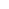 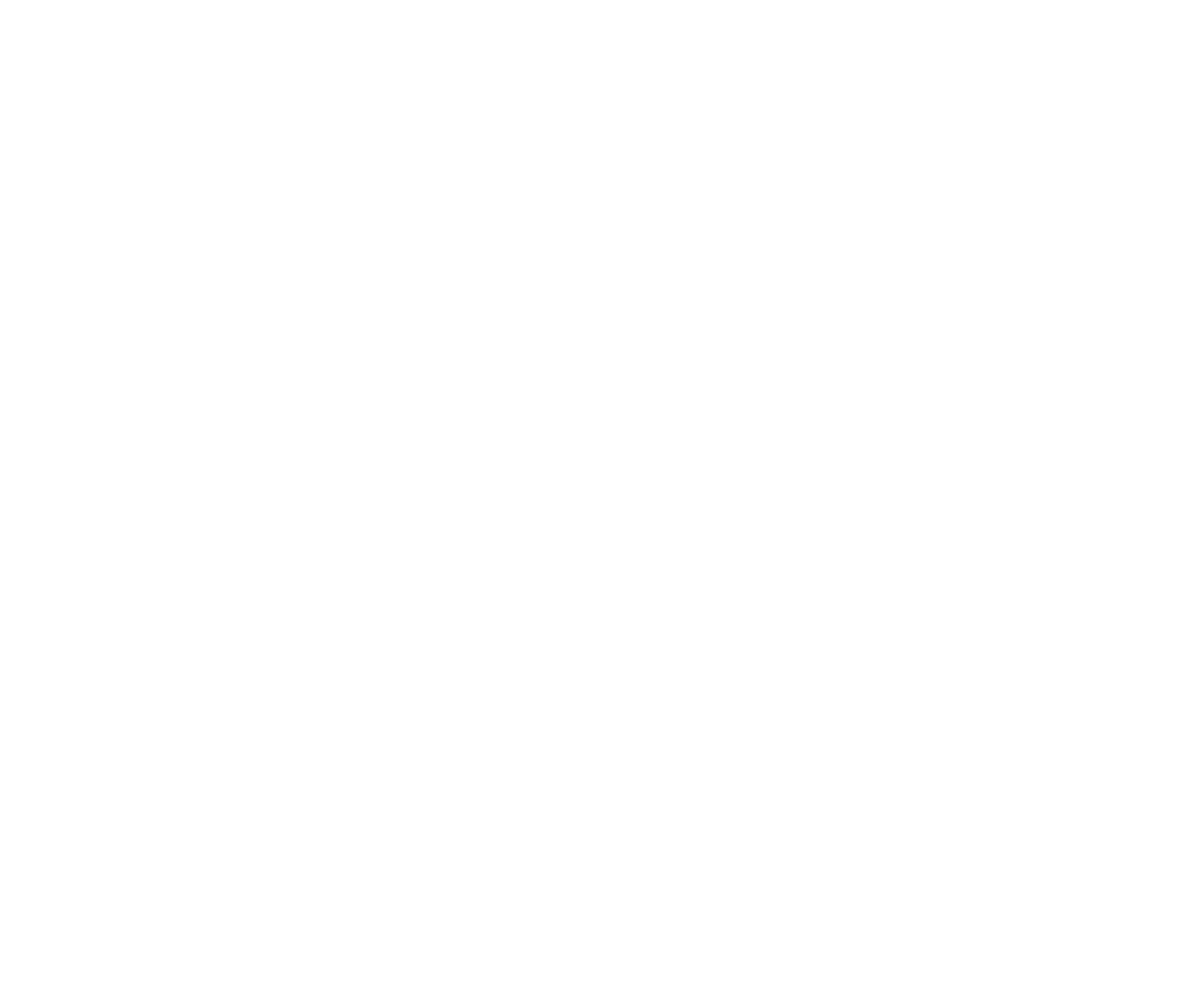 ΑΡΧΗ ΣΕΛΙΔΑΣ 2ΚΕΙΜΕΝΟLisez le document et répondez aux questions des activités A1 et A2.Musée de l’hommeEntièrement rénové, il a rouvert sesportes le 17 octobre 2015 et accueillele tout récent centre de recherche surl’évolution de l’homme et dessociétés. Focus sur un « Musée-Laboratoire »dédiéàlacompréhension de l’homme, à sonhistoire, mais aussi à son devenir.L’aventure scientifiqueLe musée accueille en son sein le Centre de recherche sur l’évolution de l’Homme et dessociétés, cette imbrication et cette proximité de la recherche et de la diffusion muséaleconstituant un concept novateur en Europe. Son point fort ? Étudier l’évolution de l’Hommeet des sociétés en s’appuyant sur une approche pluridisciplinaire et, bien sûr, les collections.Deux départements associés au Musée de l’Homme y participent déjà pleinement. Celuide Préhistoire apporte la profondeur chronologique indispensable à l’étude des relationsentre l’Homme et la nature. Quant aux équipes d’Hommes, natures et sociétés, elless’interrogent sur l’articulation entre sociétés humaines et environnement, ainsi que sur lesliens entre biologie et culture. Avec sa plateforme scientifique et ses dix laboratoires, lenouveau Musée de l’Homme concrétise ainsi l’ambition d’une institution tournée tant vers laconstruction des savoirs que vers la diffusion des connaissances au public.La saga de l’HommeComment cette transmission se fait-elle ? La muséographie conçue par l’agence de ZetteCazalas s’articule autour des trois temps du parcours imaginé par les équipes du Musée del'Homme. Une première partie "Qui sommes-nous ?" explique ce qui fait la singularité et ladiversité humaine : corps, pensée, langage ou encore vivre ensemble. Un deuxième tempsfort "D’où venons-nous ?" permet de remonter aux origines de l’espèce à travers uneenquête qui a commencé il y a un peu plus de deux siècles. Enfin, "Où allons-nous ?" : unbilan des transformations de l’Homme et de la planète depuis 10.000 ans conduit à sequestionner sur ses propres choix et ceux de l’humanité. Venez découvrir le tout nouveauMusée de l’Homme à Trocadéro : un musée consacré à l'Homme dans toutes sesdimensions, un musée de sciences et de sociétés, un musée du partage des connaissances,un musée accessible à tous, un musée du XXIe siècle et un lieu citoyen !(D’après www.mnhn.fr, 2016)ΣΕΛΙΔΑ 2 ΑΠΟ 5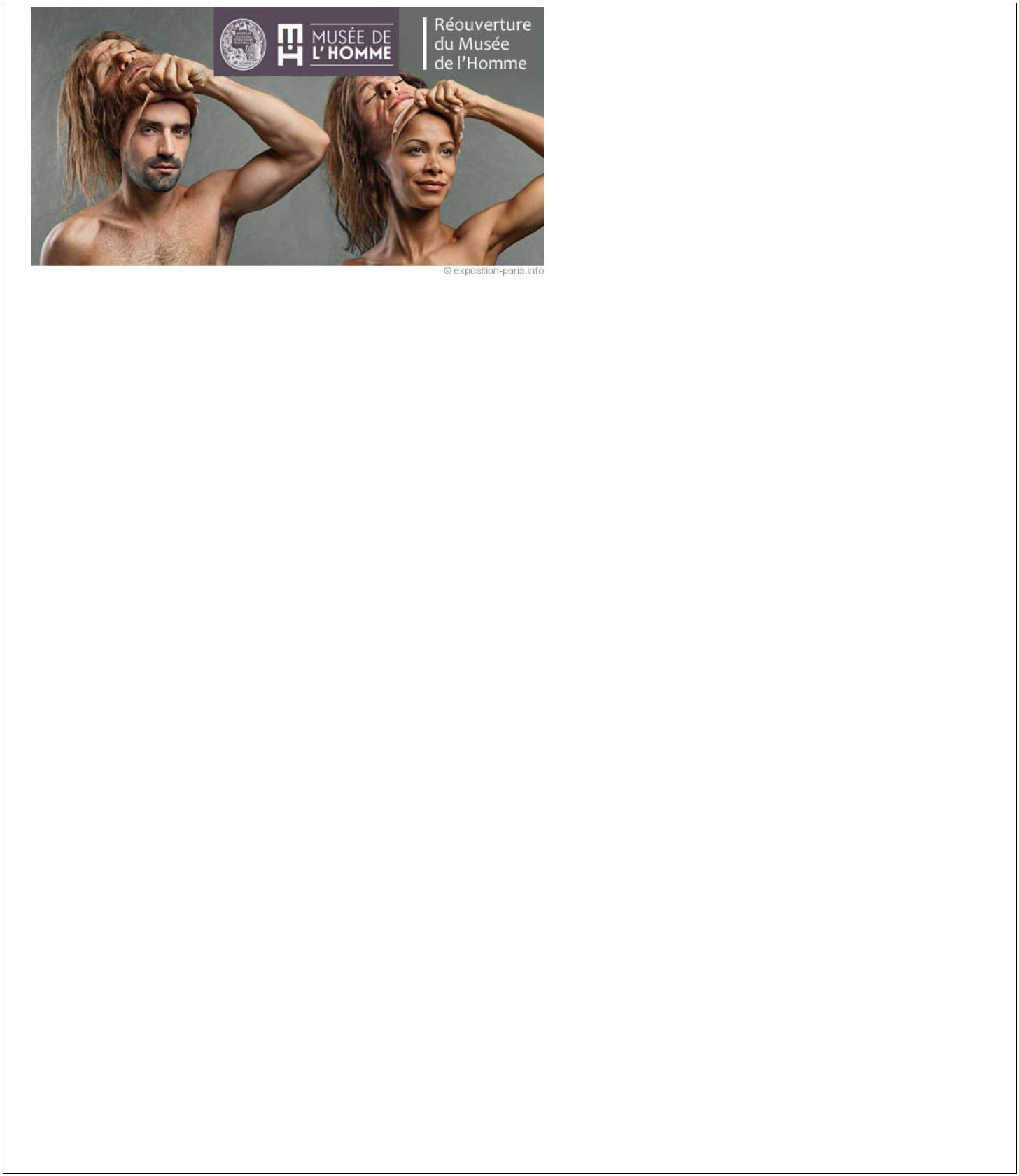 ΑΡΧΗΣΕΛΙΔΑΣ3Α.ΚΑΤΑΝΟΗΣΗΓΡΑΠΤΟΥΛΟΓΟΥ(30 points)A1. Formulez, pour chacune des questions, une réponse courte (jusqu’à 20 motsenviron).(15 points)1234. Quel public ce document peut-il intéresser ?. Dans quel but ce texte a-t-il été rédigé ?. Quelle est l’originalité de ce musée ?. Donnez un nouveau titre au texte.(4 points)(4 points)(4 points)(3 points)Α2.Pourchaqueitem,choisissezA,BouC.(5 x 3 points = 15 points)567. Dans le musée l’évolution de l’homme est étudiéeA. à l’aide des institutions.B. par les biologistes.C. sous l’angle de plusieurs disciplines.. La structure de ce musée estA. compliquée pour le public.B. une nouveauté.C. banale.. Le musée de l’HommeA. est récemment restauré.B. n’a jamais été rénové.C. va ouvrir ses portes dans quelques jours.89. Pour visiter ce musée il faut aller àA. Montmartre.B. Trocadéro.C. Versailles.. La deuxième partie de ce musée concerne une enquête qui a commencéA. au XXIe siècle.B. il y a un siècle.C. depuis plus de deux siècles.ΣΕΛΙΔΑ3ΑΠΟ5ΑΡΧΗΣΕΛΙΔΑΣ4Β.ΓΛΩΣΣΙΚΗΕΠΙΓΝΩΣΗ(30 points)B1. Choisissez le verbe approprié, transformez-le à un mot de la même famille etcomplétez le texte suivant, comme dans l’exemple. Attention : il y a un mot entrop.(5 x 2 points = 10 points)augmenterendurerinfectersentirréagirdéfendreéchouerEx: Ce sentiment s'explique notamment par l'importance donnée à la compétition scolaireen France.Peur de l’ _________________ (10) scolaire, emplois du temps surchargés, harcèlement :récemment, une psychologue a alerté dans un livre sur l’ _________________ (11) dustress chez les enfants. C'est quoi, le stress ? Le stress est une _________________ (12)du corps face à une agression, physique ou psychologique. Le stress n'est donc pastoujours négatif : il peut être un mécanisme de _________________ (13), par exemplelorsque le corps lutte contre une _________________ (14).(D’après www.1jour1actu.com)B2. Complétez le texte en mettant les verbes aux temps et aux modes convenables.(5 x 2 points = 10 points)Mardi dernier, France Info a accueilli 1.000 collégiens du monde entier pour l’opération#maplanète. Ils ont présenté leur livre blanc qui compile leurs solutions pour le climat. Le butde cette opération : impliquer les adultes de demain dans la protection de l’environnement.Il y a tout juste un an, les équipes de France Info (15) _________________ (faire) un rêve :celui d’apporter concrètement leur pierre à l’édifice de la Conférence Internationale sur leclimat, à Paris en donnant la parole aux adolescents de 2015, qui (16) _________________(être) les citoyens de 2050. Ce rêve (17) _________________ (devenir) réalité puisquenovembre dernier, 1.000 collégiens des cinq continents (18) _________________ (sepresser) à la Maison de la radio pour présenter « Des solutions pour ma planète », un livreblanc qu’ils ont conçu et où ils présentent leurs solutions contre le réchauffement climatique.Leurs propositions (19) _________________ (débattre) dans le grand auditorium de RadioFrance, avec de nombreuses personnalités comme la ministre de l'Éducation nationale,Najat Vallaud-Belkacem, et des experts de l’environnement spécialisés dans les cinqthèmes (l’eau, les transports, l’habitat, l’alimentation et l’énergie).(D’après www.phosphore.com)ΣΕΛΙΔΑ4ΑΠΟ5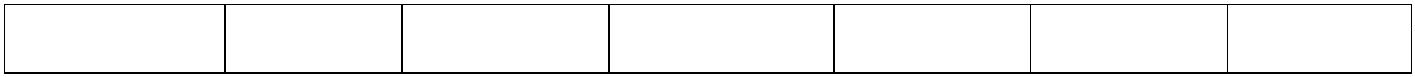 ΑΡΧΗΣΕΛΙΔΑΣ5Β3.Mettezlesphrasesdanslebonordreafindereconstituerletexte.L’ordredeslettres représente l’ordre des phrases dans le texte.(5 x 2 points = 10 points)Concours : les enfants pourABCDEle climatMilan presse s’est engagéX220. nous avions publié la photo symboliquedes élèves toulousains représentant les 2 °C1.2.de réchauffementdont ce concours. Dans notre numéro dejanvier 2016,2223. contre le réchauffement climatique4. en initiant plusieurs actions auprès des jeunes,qu’il ne faudrait pas dépasser.X(D’après www.geoado.com)Γ.ΠΑΡΑΓΩΓΗΓΡΑΠΤΟΥΛΟΓΟΥ(40 points)Lisez l’extrait ci-dessous et rédigez un texte en français (180-200 mots) en vousappuyant sur la consigne suivante :S’engager : La solidarité pour un monde plus juste.Le Lycée Saint-Marc souhaite réaliser un projet de solidarité. Les élèves sont appelés às’investir dans des actions au service des autres, des plus démunis (soutien scolaire, visitesaux personnes âgées, aide aux personnes en situation de handicap physique ou mental,refugiés etc).Votre établissement a décidé de collaborer avec le Lycée Saint-Marc. En tant quereprésentant-e de votre école vous écrivez un courriel (e-mail) aux responsables de ceprojet éducatif au Lycée Saint-Marc pour déclarer la décision de votre école d’y participer.a. Vous expliquez pourquoi vous voulez participer à ce projet éducatif.b. Vous présentez deux actions que vous pensez réaliser au sein de cette collaborationpendant l’année scolaire.Ne signez pas votre texte.ΤΕΛΟΣΜΗΝΥΜΑΤΟΣΣΕΛΙΔΑ5ΑΠΟ5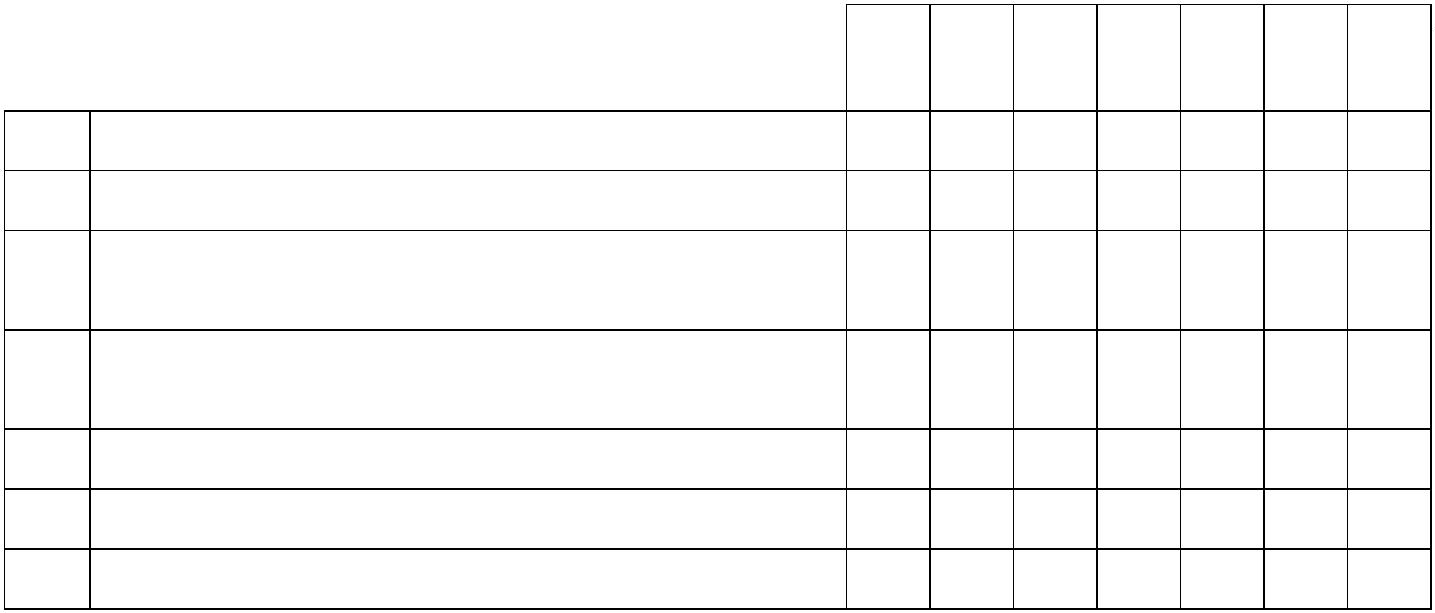 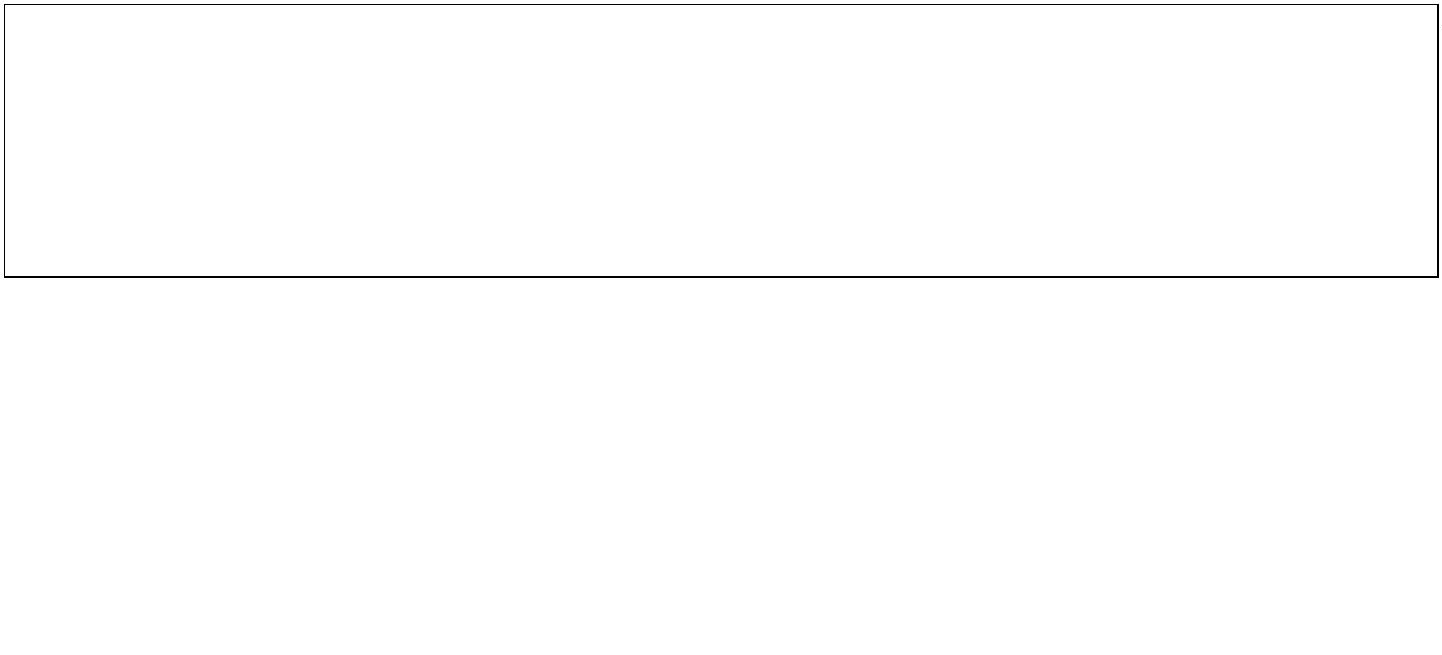 ΑΡΧΗ 1ΗΣ ΣΕΛΙΔΑΣΥΠΟΥΡΓΕΙΟ ΠΑΙΔΕΙΑΣ, ΕΡΕΥΝΑΣ ΚΑΙ ΘΡΗΣΚΕΥΜΑΤΩΝΚΕΝΤΡΙΚΗ ΕΠΙΤΡΟΠΗ ΕΞΕΤΑΣΕΩΝ ΕΙΔΙΚΩΝ ΜΑΘΗΜΑΤΩΝΕΛΛΗΝΩΝ ΕΞΩΤΕΡΙΚΟΥKAIΥΠΟΨΗΦΙΩΝ ΕΠΑΝΑΛΗΠΤΙΚΩΝ ΕΞΕΤΑΣΕΩΝ ΓΕΛ-ΕΠΑΛΕΞΕΤΑΣΗ ΣΤΗ ΓΑΛΛΙΚΗ ΓΛΩΣΣΑ14 Σεπτεμβρίου 2017ΟΔΗΓΙΕΣ ΓΙΑ ΤΟΥΣ ΥΠΟΨΗΦΙΟΥΣ ΚΑΙ ΤΙΣ ΥΠΟΨΗΦΙΕΣ1. Να απαντήσετε σε όλα τα ερωτήματα στο τετράδιό σας, ακολουθώντας την αρίθμηση τωνθεμάτων, ως εξής:Α1. 1. ...2. ...Α2. Να γράψετε μόνο τον αριθμό του ερωτήματος και το γράμμα που αντιστοιχεί στησωστή απάντηση, π.χ.5. – A6. ...Β1. Να γράψετε μόνο τον αριθμό του ερωτήματος και τη ζητούμενη λέξη.10. ...1. ...1Β2. Να γράψετε μόνο τον αριθμό του ερωτήματος και τον σωστό τύπο του ρήματος.15. ...6. ...1Β3. Να γράψετε μόνο τον αριθμό του ερωτήματος και το γράμμα που αντιστοιχεί στησωστή απάντηση, π.χ.20. – Α21. ...Γ.Να αναπτύξετε το ζητούμενο θέμα στο τετράδιό σας, χωρίς να αντιγράψετε τηνοδηγία-εκφώνηση.2. Να χρησιμοποιήσετε μόνο μπλε ή μαύρο στυλό διαρκείας και μόνο ανεξίτηλης μελάνης.Καλή επιτυχίαΔιάρκεια εξέτασης: τρεις (3) ώρεςΈναρξη χρόνου εξέτασης: αμέσως μετά τη διανομή των θεμάτωνΔυνατότητα αποχώρησης: 17:00ΤΕΛΟΣ 1ΗΣ ΑΠΟ 5 ΣΕΛΙΔΕΣΑΡΧΗ 2ΗΣ ΣΕΛΙΔΑΣΚΕΙΜΕΝΟLisez le document et répondez aux questions des activités A1 et A2.Le Bioparc, un zoo pour protéger les espèces animalesCet été, le Bioparc de Doué-la-Fontaine te propose un espace dédié aux « fantômes del’Himalaya ». Mais ne cherche pas trop de fantômes, les animaux sont bien vivants !Un nouvel espace de 11 000 m2 est né dans le Bioparc... destiné aux animaux de la fauneeurasienne (Asie et Europe), répartis dans plusieurs enclos. Ce zoo est situé dans leMaine-et-Loire, pas très loin de Saumur. L’intérêt ? Proposer aux animaux un espaceencore plus adapté à leur vie en captivité. L’espace est composé de plusieurs carrièresavec des falaises, des tunnels et des passerelles.Le premier, un immense amphithéâtre, accueille des espèces animales et des oiseaux,comme des vautours fauves et des perroquets de mer qui se nourriront, deux fois par jour,devant les visiteurs. Mais pas question de priver les volatiles de leur milieu naturel :l’ensemble des oiseaux présents sont blessés et ne peuvent plus vivre à l’état sauvage.Le zoo, qui participe activement à la réintroduction des espèces, a également préparédeux autres enclos dans ce grand espace des « Fantômes de l’Himalaya » : l’un permet deloger un magnifique couple de panthères des neiges, déjà présent au Bioparc, mais dansun espace quatre fois plus petit ; l’autre regroupe des chèvres et des bouquetins. Cescaprins aux immenses cornes spiralées, de plus de 1,50 m de longueur, sautent de pierreen pierre.Au détour des allées et tunnels du zoo, tu pourras observer beaucoup d’espèces animales.Ces animaux vivent, pour la plupart, dans une végétation abondante, qui correspond à leurenvironnement d’origine. Les gourmands ours ne se privent pas de manger les mûres quipoussent dans leur espace, les loutres géantes s’amusent dans leur grand bassin, et lesrhinocéros ont un enclos sur mesure de 2 hectares ! Mais l’attraction à voir absolument estla grande volière, qui est unique en son genre. Elle héberge les oiseaux d’Amérique duSud, de toutes les couleurs qui cohabitent et volent en toute liberté dans un canyon récrééde toutes pièces Impressionnant !Le Bioparc de Doué-la-Fontaine est ouvert 7/7 tout l’été, de 9h à 19h30.D'après http://www.lemondedesados.fr/2017ΤΕΛΟΣ 2ΗΣ ΑΠΟ 5 ΣΕΛΙΔΕΣ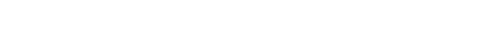 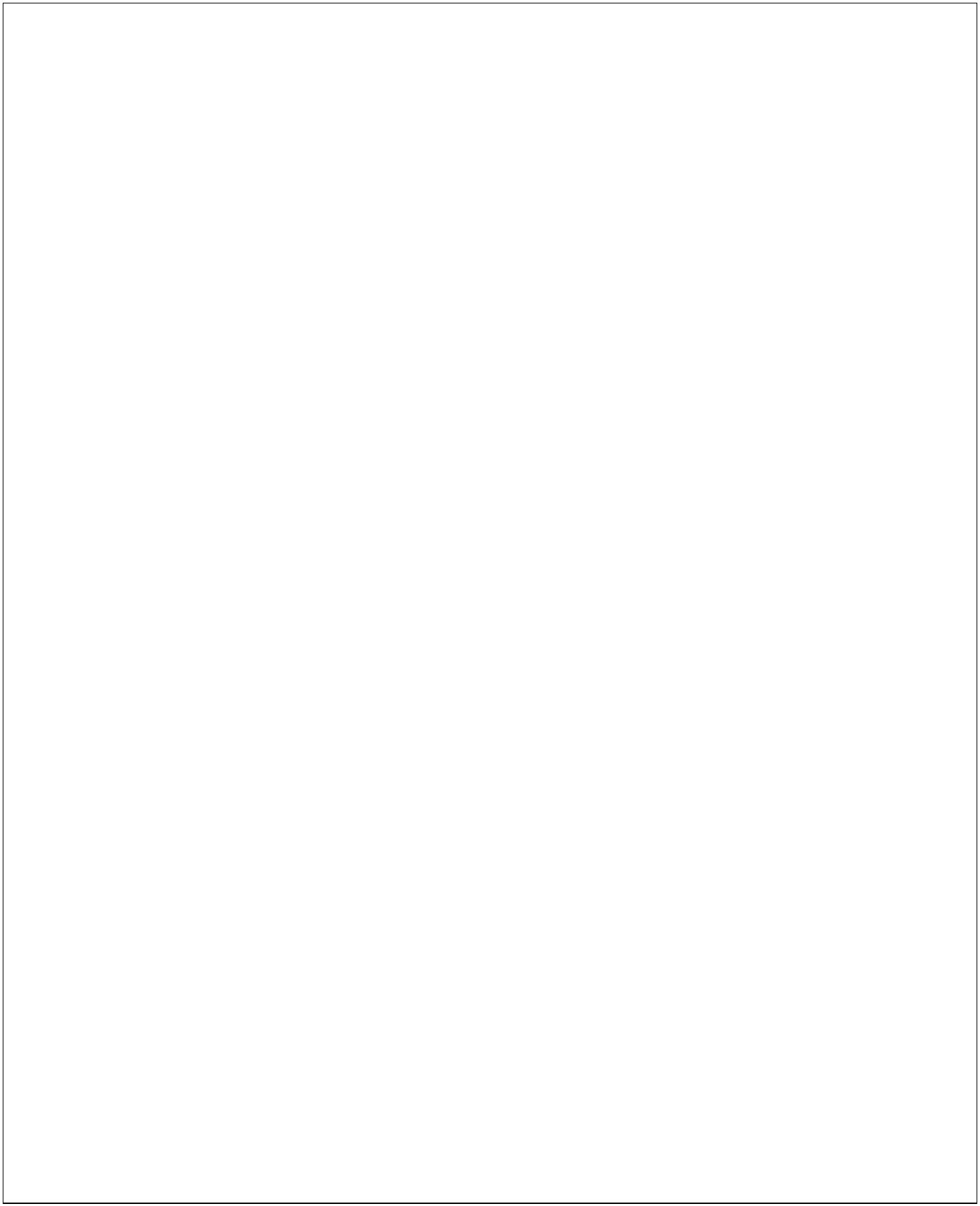 ΑΡΧΗ 3ΗΣ ΣΕΛΙΔΑΣΑ. ΚΑΤΑΝΟΗΣΗ ΓΡΑΠΤΟΥ ΛΟΓΟΥ(30 points)A1. Lisez le texte et formulez, pour chacune des questions, une réponse courte(jusqu’à 20 mots environ).(15 points)1234. Faites une brève présentation du Bioparc.. Comment les animaux sont-ils protégés dans ce parc ?. Dans quel but ce texte a-t-il été rédigé ?(4 points)(4 points)(4 points)(3 points). Choisissez un nouveau titre pour ce texte.Α2. Lisez le texte et pour chaque item, choisissez A, B ou C.(5 x 3 points = 15 points)567. Le parc qui protège des animaux se trouveA. à côté de Paris.B. près de Saumur.C. pas très loin de la Fontaine.. Le zoo participeA. partiellement à l’observation des insectes.B. à la protection de l'environnement.C. efficacement à la protection des espèces animales.. Les deux panthères des neigesA. cohabitent dans une aire très limitée.B. vivent séparément dans un grand espace.C. sont protégés dans un immense amphithéâtre.8. Les portes de Bioparc sont ouvertes pour le publicA. toute l’année.B. seulement pendant l’été.C. toute la semaine.9. Le Bioparc possède une volière quiA. n'est pas trop grande.B. est exceptionnelle.C. n’héberge que des insectes en couleurs.ΤΕΛΟΣ 3ΗΣ ΑΠΟ 5 ΣΕΛΙΔΕΣ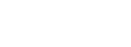 ΑΡΧΗ 4ΗΣ ΣΕΛΙΔΑΣΒ. ΓΛΩΣΣΙΚΗ ΕΠΙΓΝΩΣΗ(30 points)B1. Choisissez le verbe approprié, transformez-le en un mot de la même famille etcomplétez le texte suivant, comme dans l’exemple. Attention : il y a un mot entrop.(5 x 2 points = 10 points)Soucierconfierprouverse souvenirlogercontacteréconomiserEx: Tilio possède beaucoup de livres, mais aussi des souvenirs de voyages.C'est grâce à un site internet que les familles qui veulent échanger leur maison entrent en(10) _________________. « L'avantage d'échanger sa maison, c'est que ça fait faire des(11) _________________ », raconte Tilio. Pas d'hôtel ou de camping à payer. « Du coup,on voyage plus facilement dans d'autres pays ». Les parents de Tilio vont laisser tout un tasd'indications pour utiliser leur (12) _________________ et même où se trouvent leurs clésde voiture. Quant à Tilio, aucun (13) _________________ pour laisser sa chambre à deparfaits inconnus! « Ils nous font (14) _________________ et nous ouvrent leur maison,nous aussi ». De toute façon, dans sa chambre, « il y a surtout des livres, décrit Tilio. Et àpart peut-être un en anglais, ils sont tous en français. Je ne suis pas sûr que ça intéresse lesNorvégiens ! »D'après http://www.1jour1actu.comB2. Complétez le texte en mettant les verbes qui se trouvent entre parenthèse à laforme (temps, mode, voix) convenable.(5 x 2 points = 10 points)Un camouflage pour un message : c'est par un cache-cache savant que l'artiste Liu Bolinalerte sur l'état des océans.Liu Bolin vient de Chine, un pays touché surtout par la pollution de l’air. Mais il sait que lesdernières années les déchets (15) _________________ (envahir) les océans, avec lestonnes de plastique qui s’y déversent, venus de tous les endroits de la terre.Les 11 et 12 juin 2017, l’artiste chinois Liu Bolin (16) _________________ (se camoufler)dans un mur de déchets. Sa technique ? Un maquillage méticuleux, une patience à touteépreuve et l’envie de mettre son art au service d'une grande cause : la sauvegarde desocéans. Il s’est mis au maquillage de son corps par hasard, quand son atelier d'artiste(17) _________________ (détruire) à cause d’un accident, depuis 12 ans. Une équipe demaquilleurs le camoufle, pendant plusieurs heures, pour qu’il (18) _________________ (sefonder) dans le paysage. Chaque partie de son corps (19) _________________ (prendre) lacouleur du fond.D'après http://www.geoado.comΤΕΛΟΣ 4ΗΣ ΑΠΟ 5 ΣΕΛΙΔΕΣ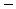 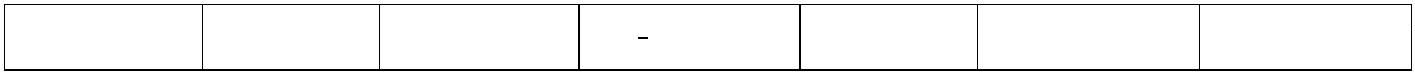 ΑΡΧΗ 5ΗΣ ΣΕΛΙΔΑΣΒ3. Mettez les phrases dans le bon ordre afin de reconstituer le texte. L’ordre deslettres représente l’ordre des phrases dans le texte.(5 x 2 points = 10 points)ABCDEQuelques jours avant la rentréeXque pendant les vacances. Pour te remettredans le rythme2220.1.2.3.de ton réveil. Pour bien dormir, évite de fairedu sporttout en douceur, tu peux aussi avancer petit àpetit l'heurejuste avant de te coucher. L’activité sportivemet ton corps224. essaie de te coucher un peu plus tôten éveil. Au moins une heure avant d’aller auXlit, calme-toi et arrête de stimuler ton corps.D’après http://www.geoado.comΓ. ΠΑΡΑΓΩΓΗ ΓΡΑΠΤΟΥ ΛΟΓΟΥ(40 points)Rédigez un texte en français (180-200 mots) en vous appuyant sur la consignesuivante :Le paradis sur Terre, c’est où ?C’est où le lieu idéal de vos vacances ? Où vous pouvez vous amuser ? Par exemple : surune plage n’importe laquelle ? Dans une grande ville ? New York ? Tokyo ? Paris ? Surune île tropicale ? Chez vos grands-parents ? Chez votre meilleur-e ami-e ?D’après http://www.geoado.comLa revue GEOAdo fait une enquête sur les vacances de rêve de ses lecteurs. Vous yparticipez !Ecrivez une lettre de 180-200 mots adressée à la revue GEOAdo :--vous vous exprimez sur les vacances de vos rêves,vous expliquez les raisons de votre ou vos préférences.Attention! Ne signez pas votre texte.ΤΕΛΟΣ ΜΗΝΥΜΑΤΟΣΤΕΛΟΣ 5ΗΣ ΑΠΟ 5 ΣΕΛΙΔΕΣ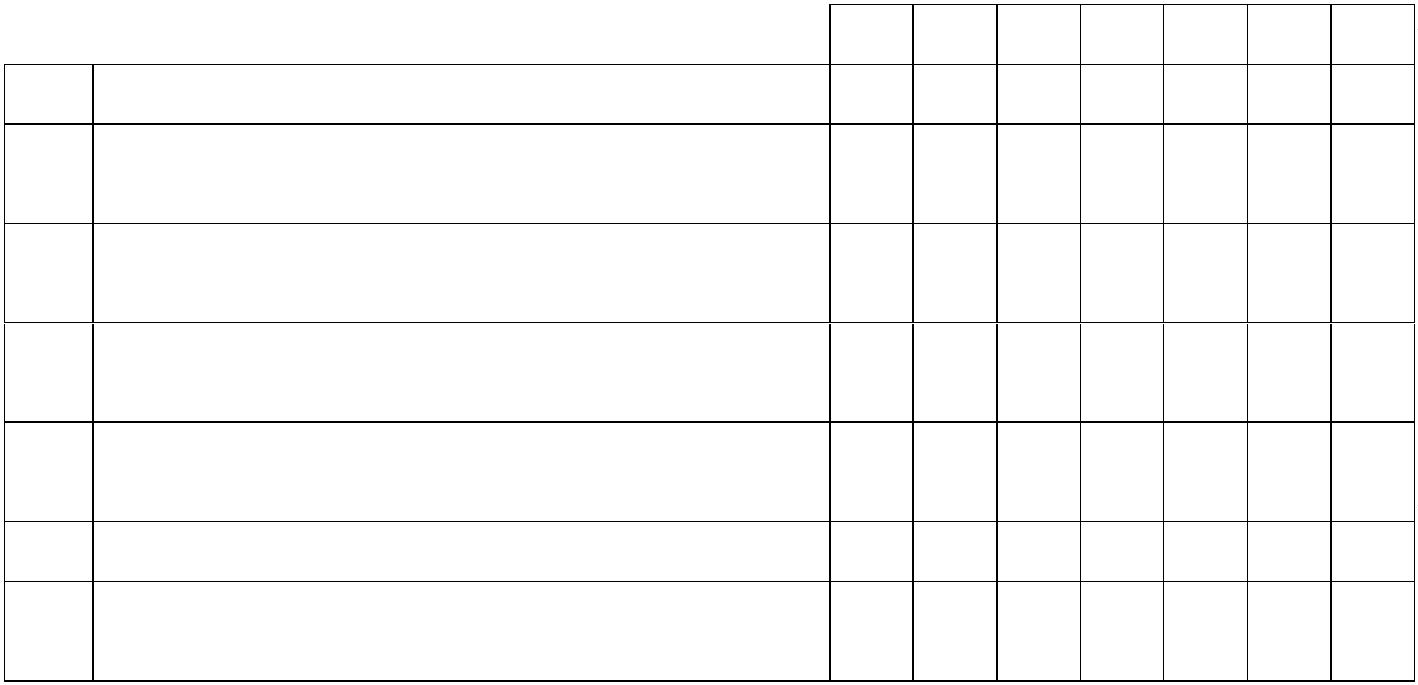 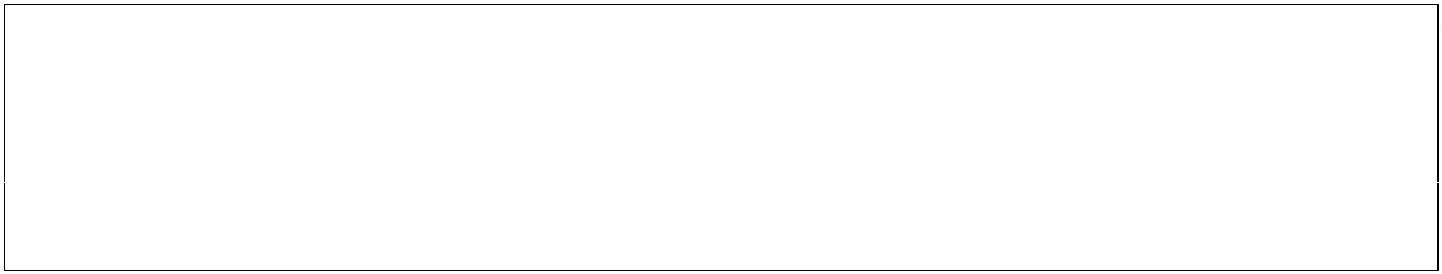 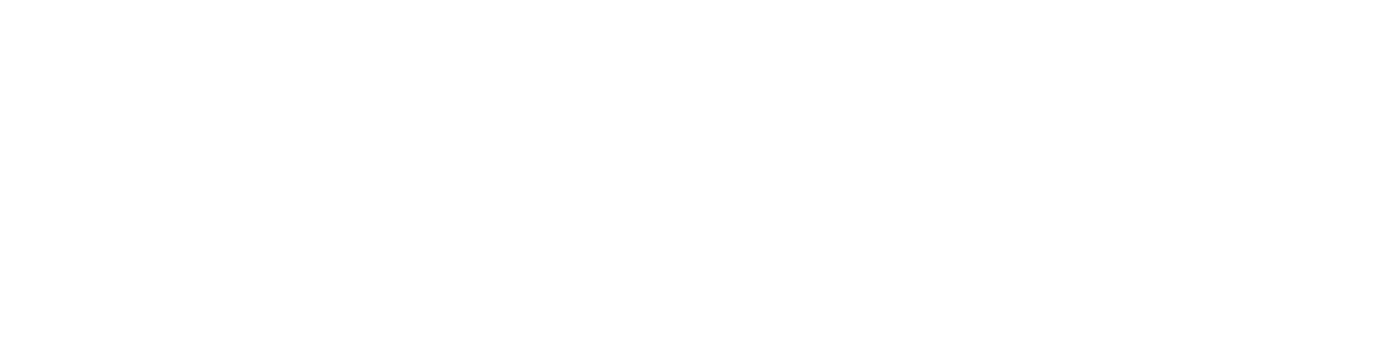 ΑΡΧΗ 1ΗΣ ΣΕΛΙ∆ΑΣΥΠΟΥΡΓΕΙΟ ΠΑΙ∆ΕΙΑΣ ΚΑΙ ΘΡΗΣΚΕΥΜΑΤΩΝΚΕΝΤΡΙΚΗ ΕΠΙΤΡΟΠΗ ΕΞΕΤΑΣΕΩΝ ΕΙ∆ΙΚΩΝ ΜΑΘΗΜΑΤΩΝΕΛΛΗΝΩΝ ΕΞΩΤΕΡΙΚΟΥKAI ΥΠΟΨΗΦΙΩΝ ΕΠΑΝΑΛΗΠΤΙΚΩΝ ΕΞΕΤΑΣΕΩΝ ΓΕΛ-ΕΠΑΛΕΞΕΤΑΣΗ ΣΤΗ ΓΑΛΛΙΚΗ ΓΛΩΣΣΑ16 Σεπτεμβρίου 2019Ο∆ΗΓΙΕΣ ΓΙΑ ΤΟΥΣ ΥΠΟΨΗΦΙΟΥΣ ΚΑΙ ΤΙΣ ΥΠΟΨΗΦΙΕΣ1.Να απαντήσετε σε όλα τα ερωτήματα στο τετράδιό σας, ακολουθώντας την αρίθμηση τωνθεμάτων, ως εξής:Α1. 1. ...2. ...Α2. Να γράψετε μόνο τον αριθμό του ερωτήματος και το γράμμα που αντιστοιχεί στησωστή απάντηση, π.χ.5. – A. ...6Β1. Να γράψετε μόνο τον αριθμό του ερωτήματος και τη ζητούμενη λέξη.10. ...1. ...1Β2. Να γράψετε μόνο τον αριθμό του ερωτήματος και τον σωστό τύπο του ρήματος.15. ...6. ...1Β3. Να αντιστοιχίσετε τον αριθμό με το σωστό γράμμα και να γράψετε μόνο τηναντιστοιχία, π.χ.20. – A1. ...2Γ. Να αναπτύξετε το ζητούμενο θέμα στο τετράδιό σας, χωρίς να αντιγράψετε τηνοδηγία-εκφώνηση.2.Να χρησιμοποιήσετε μόνο μπλε ή μαύρο στυλό διαρκείας και μόνο ανεξίτηλης μελάνης.Καλή επιτυχία∆ιάρκεια εξέτασης: Τρεις (3) ώρεςΈναρξη χρόνου εξέτασης: Αμέσως μετά τη διανομή των θεμάτωνυνατότητα αποχώρησης: 17:00∆ΤΕΛΟΣ 1ΗΣ ΑΠΟ 5 ΣΕΛΙ∆ΕΣ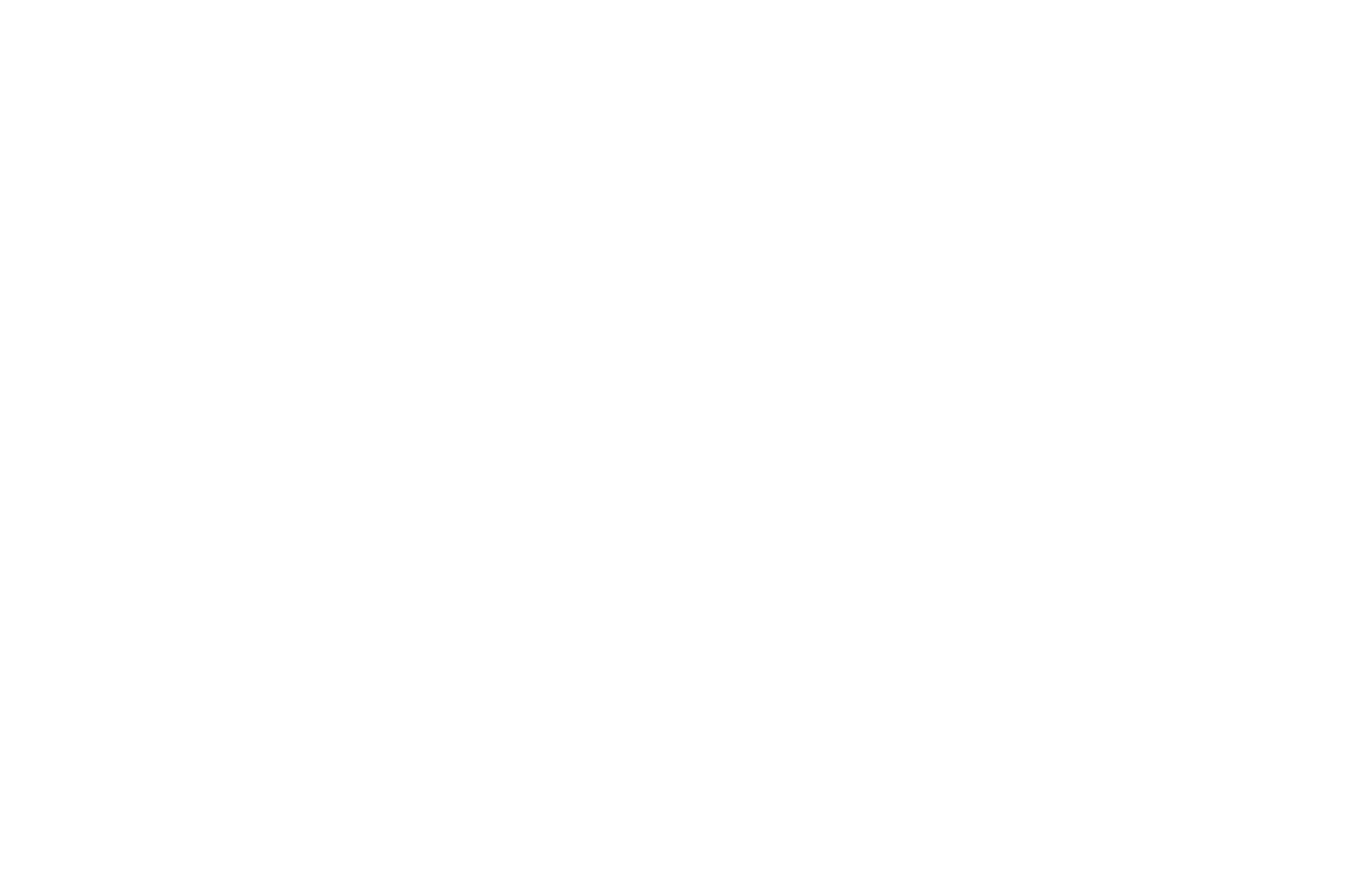 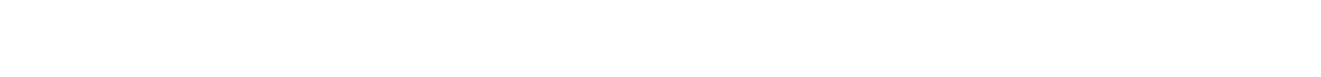 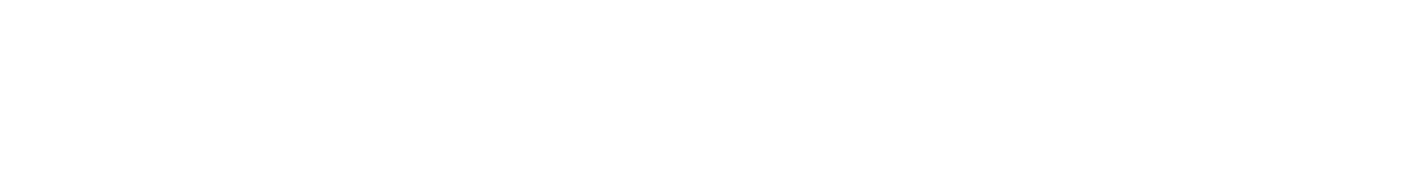 ΑΡΧΗ 2ΗΣ ΣΕΛΙ∆ΑΣΚΕΙΜΕΝΟLisez le document et répondez aux questions des activités A1 et A2.Certains enfants changent souvent d’école, mais aussi de pays et de langue, en raisondes obligations professionnelles de leurs parents. Ces élèves globe-trotteurs deviennentdes citoyens du monde, capables de parler plusieurs langues.Égyptien par ses parents, Omar (13 ans), né à Paris, a vécu ses dix premières années àRyad, en Arabie Saoudite : « Il y a deux ans, lors de mon départ pour Sydney, enAustralie, j’ai beaucoup pleuré, surtout sur la route de l’aéroport. Mais, là-bas, dès lepremier jour d’école, tout le monde est venu vers moi. Depuis, quand un nouveau arrive,moi aussi, je vais vers lui.» Aujourd’hui, Omar parle arabe avec ses parents, françaisavec son frère Karim et anglais avec son autre frère, Ismaïl. « Passer d’une langue àl’autre n’est pas difficile. Mais passer de l’écriture arabe, de droite à gauche, à la nôtre,de gauche à droite, a été moins évident. » [...]Adélaïde (14 ans), elle, a commencé le taekwondo en arrivant à Séoul, en Corée duSud. Cette jeune Française a un sacré parcours ! « Après deux ans à Dubaï, auxÉmirats Arabes Unis, j’ai vécu sept ans à Londres. Je ne me sens pas arabe, nifrançaise, mais londonienne ! » Après trois ans à Séoul, la voici à Sydney : « Depuismon départ de Londres, bizarrement, j’ai perdu mon anglais parce que je vais à l’école,au lycée français. En Corée et en Australie, j’ai parlé plutôt... français : un comble ! »Après cinq ans en Allemagne, puis cinq ans à Berne, Nour (13 ans) revient à Tunis, saville natale : « Même si j’étais très heureuse en Europe, je suis contente de retourner enTunisie, auprès de mes grands-parents, de revenir passer plus de temps avec eux pourdécouvrir mes origines. » Cette Tunisienne parle français à ses parents qui lui répondenten arabe : « Au début, quand je revenais en Tunisie pour des vacances, je parlais arabeavec l’accent allemand : tout le monde rigolait ! ».D’après le site 1jour1actu (2019)ΤΕΛΟΣ 2ΗΣ ΑΠΟ 5 ΣΕΛΙ∆ΕΣ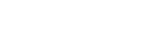 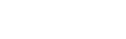 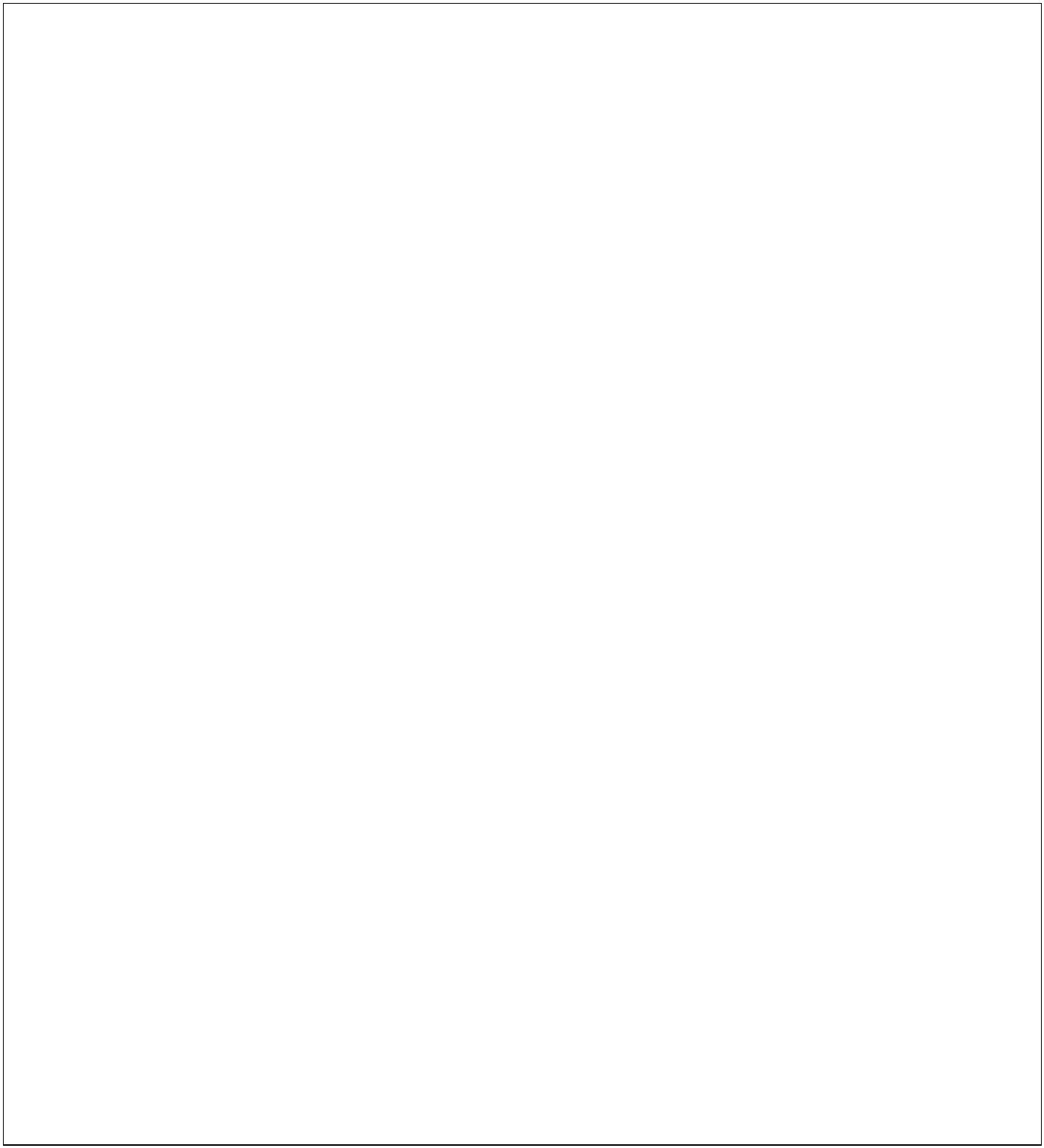 ΑΡΧΗ 3ΗΣ ΣΕΛΙ∆ΑΣΑ. ΚΑΤΑΝΟΗΣΗ ΓΡΑΠΤΟΥ ΛΟΓΟΥ(30 points)A1. Donnez pour chaque question une réponse courte (jusqu’à 20 mots).(15 points)1.Pourquoi, d’après le texte, quelques enfants doivent-ils souvent changer d’école?(4 points)(4 points)(4 points)(3 points)234...Dans quel but ce document a-t-il été écrit?Qui pourrait-être intéressé par ce texte?Quel titre pourrait-on donner à ce texte?Α2. Pour chaque item, choisissez A, B ou C.(5 x 3 points = 15 points)56789. Au début de son départ, Omar étaitA. bien content.B. triste.C. indifférent.. Omar est toujours gentil avecA. les nouveaux élèves.B. ses professeurs.C. ses parents.. Ce qui a été le plus difficile pour Omar, c’était d’apprendre à écrireA. dans une autre direction.B. en anglais.C. en français.. À l’école, Adelaïde parleA. anglais.B. chinois.C. français.. Nour est d’origineA. suisse.B. allemande.C. tunisienne.ΤΕΛΟΣ 3ΗΣ ΑΠΟ 5 ΣΕΛΙ∆ΕΣΑΡΧΗ 4ΗΣ ΣΕΛΙ∆ΑΣΒ. ΓΛΩΣΣΙΚΗ ΕΠΙΓΝΩΣΗ(30 points)Β1. Choisissez le verbe approprié, transformez-le en un mot de la même famille etcomplétez le texte suivant, comme dans l’exemple. Attention : il y a un verbe entrop.(5 x 2 points = 10 points)augmenter produireconsommer manquerchangerécrireorganiserEx : Les allergies alimentaires ne cessent d’augmenter. Certains scientifiques pensentqu’elles sont liées aux produits présents dans les aliments rôtis, grillés, gras ou ultra-transformés.Il est possible que quand tu manges des cacahuètes, ta peau te gratte et devienne rouge, oualors que tu aies des difficultés à respirer. Si c’est le cas, tu as une allergie alimentaire auxcacahuètes. Chez d’autres, ce sera les fruits de mer, ou même le lait... Depuis une dizained’années, ces allergies sont en constante (10) _____________, autant dans les paysdéveloppés qu’en développement.Une étude présentée lors du Congrès annuel d’une (11) _____________ médicale(ESPGHAN) avance l’idée que les responsables de cette hausse sont les AGE, aussiappelés produits terminaux de glucation.Certains suggèrent que le (12) _____________ climatique rendrait certaines plantes plusallergènes. Mais de nombreuses autres causes encore sont proposées: entre autres lespesticides, la (13) _____________ d’antibiotiques, un (14) _____________ de diversitéalimentaire ou encore une carence en vitamine D ou en fibres.D’après www.geoado.comB2. Complétez le texte en mettant les verbes qui se trouvent entre parenthèses à laforme (temps, mode, voix) convenable.(5 x 2 points = 10 points)L’élève Ali Ismail Boufous parle de son expérience au journal Mediaparks :«L’année dernière, j’ (15) _____________ (avoir) la chance d’écrire pour le journalMediaparks. J’ai aimé faire partie de l’équipe éditoriale car ça a été pour moi une très belleexpérience et grâce à ce travail je pense avoir grandi, j’ (16) _____________ (prendre)confiance en moi, quelque chose que je n’ (17) _____________ (avoir) pas avantl’aventure Médiaparks. Je (18) _____________ (se sentir) responsable durant l’année, carlorsqu’on arrive le jour de la rentrée et que l’on nous annonce qu’on est maintenantjournaliste et non plus simplement élève, ça fait un peu bizarre. Mais de voir que Médiaparksest arrivé à ce point de réussite, aujourd’hui ça me fait très plaisir, j’espère que cette revueque j’ai aidé à faire naître (19) _____________ (avoir) une très longue et belle vie car cetteaventure m’a apporté énormément de choses. »D’après www.mediaparks.frΤΕΛΟΣ 4ΗΣ ΑΠΟ 5 ΣΕΛΙ∆ΕΣ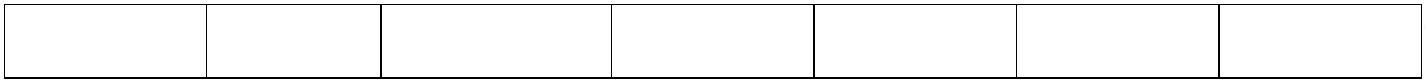 ΑΡΧΗ 5ΗΣ ΣΕΛΙ∆ΑΣΒ3. Mettez les phrases dans le bon ordre afin de reconstituer le texte. L’ordre deslettres indique l’ordre des phrases dans le texte.(5 x 2 points = 10 points)Les incendies en AmazonieABCDELes incendies sont très dangereux pour les34 millions d’habitants qui vivent enXAmazonie ! Mais le resterôle clé pour l’environnement. C’est la plusgrande forêt220.1. du monde est aussi directement concerné,car la forêt amazonienne joue unà réduire le réchauffement climatique, en2. produisant de la vapeur d’eau qui rafraîchitl’atmosphère. De plus, elle abrite une222de notre oxygène. C’est pour cela qu’on3. l’appelle « le poumon de la planète » ! Laforêt amazonienne aide égalementtropicale de la planète (elle fait dix fois la4. superficie de la France) et, grâce à laphotosynthèse, elle produit une partiebiodiversité extraordinaire : une espèceconnue sur dix vit en Amazonie !XD’après www.1jour1actu.comΓ. ΠΑΡΑΓΩΓΗ ΓΡΑΠΤΟΥ ΛΟΓΟΥ(40 points)Rédigez un texte en français (180-200 mots), en vous appuyant sur la consignesuivante :«Comment peut-on améliorer le monde? Partage tes idées ! »Un magazine électronique de jeunesse lance une enquête électronique et attend tes idées ettes propositions pour l’amélioration de la vie sur la planète.Tu écris un courriel de 180-200 mots adressé à la rédaction du magazine pour:--expliquer pour quelles raisons tu participes à cette enquêteprésenter deux actions qu’on peut faire, pour rendre le monde meilleur.Tu signes : D. DimitriouΤΕΛΟΣ ΜΗΝΥΜΑΤΟΣΤΕΛΟΣ 5ΗΣ ΑΠΟ 5 ΣΕΛΙ∆ΕΣ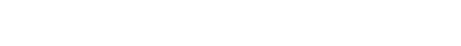 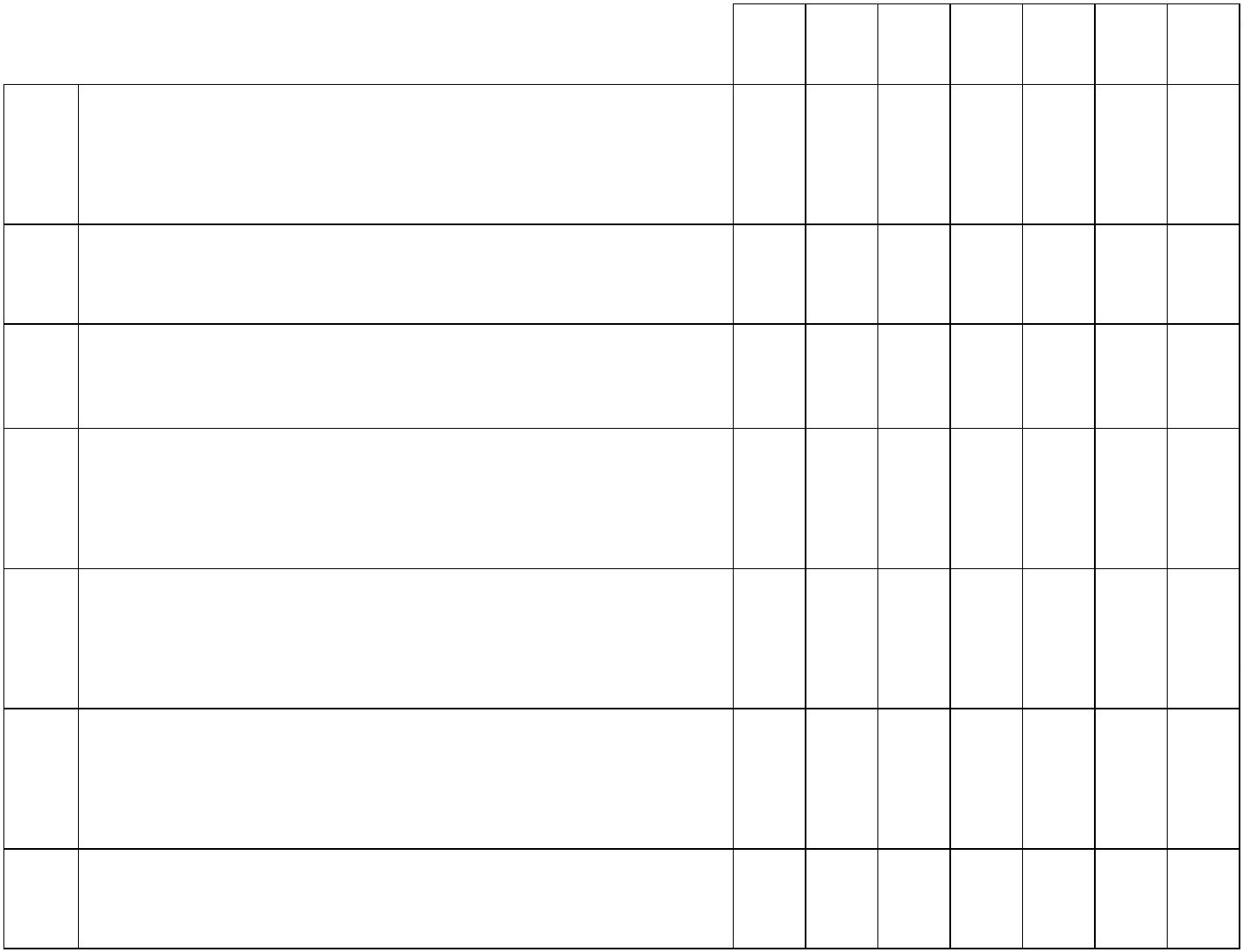 ΑΡΧΗ 1ΗΣ ΣΕΛΙΔΑΣΥΠΟΥΡΓΕΙΟ ΠΑΙΔΕΙΑΣ ΚΑΙ ΘΡΗΣΚΕΥΜΑΤΩΝΚΕΝΤΡΙΚΗ ΕΠΙΤΡΟΠΗ ΕΞΕΤΑΣΕΩΝ ΕΙΔΙΚΩΝ ΜΑΘΗΜΑΤΩΝΕΛΛΗΝΩΝ ΕΞΩΤΕΡΙΚΟΥKAI ΥΠΟΨΗΦΙΩΝ ΕΠΑΝΑΛΗΠΤΙΚΩΝ ΕΞΕΤΑΣΕΩΝ ΓΕΛ-ΕΠΑΛΕΞΕΤΑΣΗ ΣΤΗ ΓΑΛΛΙΚΗ ΓΛΩΣΣΑ18 Σεπτεμβρίου 2020ΟΔΗΓΙΕΣ ΓΙΑ ΤΟΥΣ ΥΠΟΨΗΦΙΟΥΣ ΚΑΙ ΤΙΣ ΥΠΟΨΗΦΙΕΣ1. Να απαντήσετε σε όλα τα ερωτήματα στο τετράδιό σας, ακολουθώντας την αρίθμηση τωνθεμάτων, ως εξής:Α1. 1. ...2. ...Α2. Να γράψετε μόνο τον αριθμό του ερωτήματος και το γράμμα που αντιστοιχεί στησωστή απάντηση, π.χ.5. – A6. ...Β1. Να γράψετε μόνο τον αριθμό του ερωτήματος και τη ζητούμενη λέξη.10. ...1. ...1Β2. Να γράψετε μόνο τον αριθμό του ερωτήματος και τον σωστό τύπο του ρήματος.15. ...6. ...1Β3. Να αντιστοιχίσετε τον αριθμό με το σωστό γράμμα και να γράψετε μόνο τηναντιστοιχία, π.χ.20. – A21. ...Γ. Να αναπτύξετε το ζητούμενο θέμα στο τετράδιό σας, χωρίς να αντιγράψετε τηνοδηγία-εκφώνηση.2. Να χρησιμοποιήσετε μόνο μπλε ή μαύρο στυλό διαρκείας και μόνο ανεξίτηλης μελάνης.Καλή επιτυχίαΔιάρκεια εξέτασης: Τρεις (3) ώρεςΈναρξη χρόνου εξέτασης: Αμέσως μετά τη διανομή των θεμάτωνΔυνατότητα αποχώρησης: 17:00ΤΕΛΟΣ 1ΗΣ ΑΠΟ 5 ΣΕΛΙΔΕΣ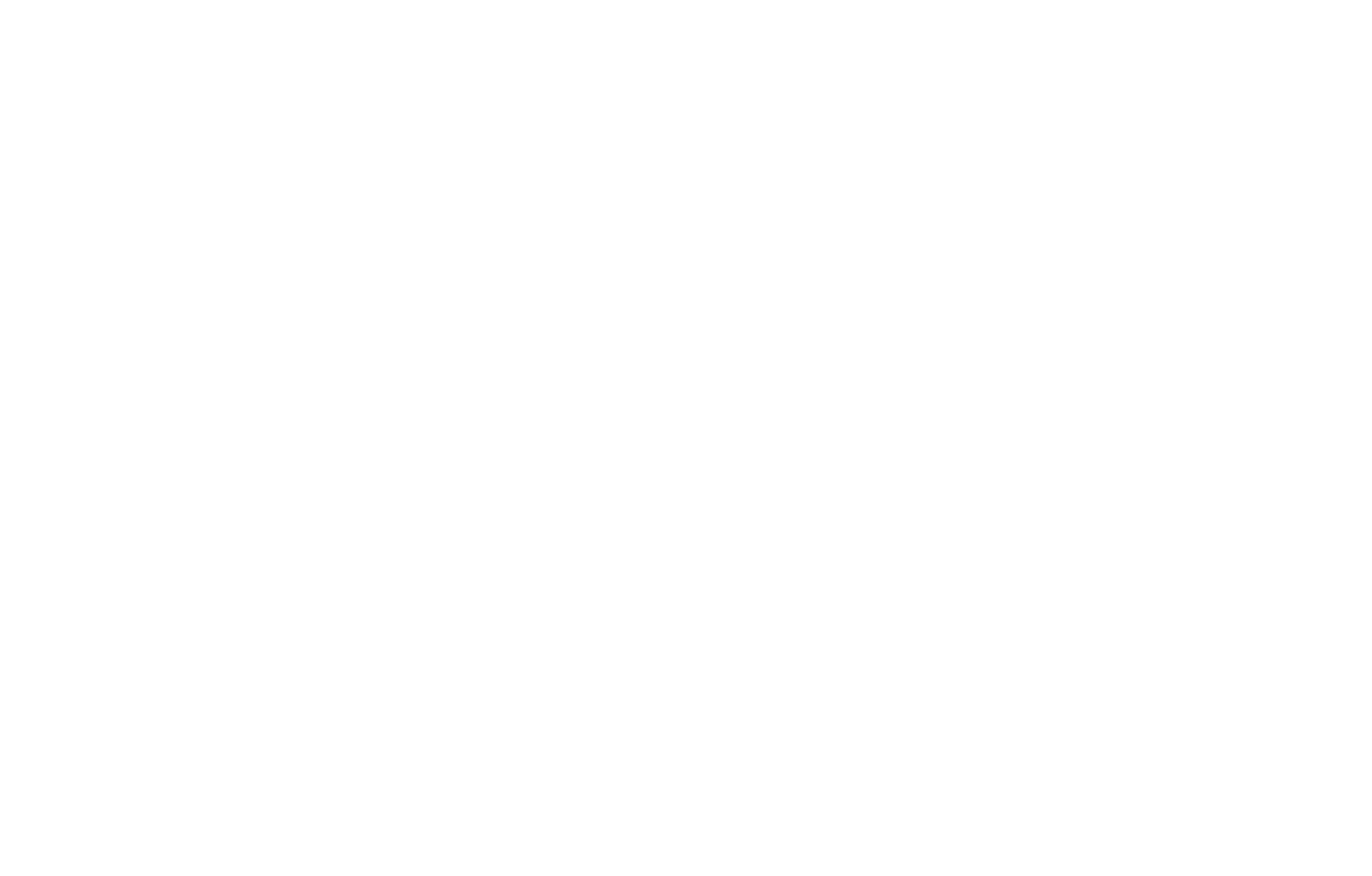 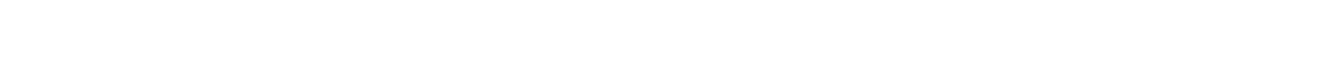 ΑΡΧΗ 2ΗΣ ΣΕΛΙΔΑΣΚΕΙΜΕΝΟLisez le document et répondez aux questions des activités A1 et A2.Élections européennes : mode d’emploiAvis aux citoyens européens ! Ils sont tous appelés, en ce mois de mai, à élire leursreprésentants qui siégeront ensuite pendant cinq ans au Parlement européen. EnFrance le vote aura lieu dimanche 26 mai 2019. Mais à quoi servent ces élections pascomme les autres ? Et comment s’organisent-elles, au sein de l’Union européenne ?Démocratie européenneDans les pays démocratiques, les élections sont des temps forts de la vie politique : cesont elles qui permettent au peuple de choisir, en toute liberté, ses dirigeants et sesreprésentants. Les Français, par exemple, votent pour désigner le Président de laRépublique, les maires et les députés. En plus de ces élections nationales, les citoyensdes États membres de l’Union européenne (UE) sont aussi invités, tous les cinq ans, àparticiper aux élections européennes. Ils élisent ainsi leurs eurodéputés, c’est-à-direleurs représentants au sein du Parlement européen. Un rendez-vous à ne pas rater car,bien qu’il existe de nombreuses institutions européennes, il n’y a pas d’autres électionsau niveau de l’UE !Une grande assemblée !Lors de ces élections, chaque État membre de l’UE a droit à un certain nombred’eurodéputés, en fonction de la taille de sa population. Les plus grands pays, comme laFrance et l’Allemagne, en élisent plusieurs dizaines alors que les petits États, commeMalte et Chypre, en choisissent seulement quelques-uns.Les élus du Parlement européen sont actuellement 751 en tout. Mais comme leRoyaume-Uni négocie actuellement sa sortie, le nombre global d’eurodéputés devraitêtre réduit à 705 à partir de cette année. Le Parlement européen restera tout de mêmela plus grande assemblée parlementaire du monde !Le Royaume-Uni quitte l’UE !Tu as sans doute déjà entendu parler du Brexit. Il s’agit d’un terme anglais qui mêle lesmots « British » (Britannique) et « Exit » (Sortie). On l’emploie pour parler du choix duRoyaume-Uni de sortir de l’UE, alors qu’il en était membre depuis 1973. Cela a étédécidé par un vote de la population britannique en 2016. La sortie effective devrait avoirlieu cette année…Les Hors-séries d’Histoire junior n° 15, mai 2019ΤΕΛΟΣ 2ΗΣ ΑΠΟ 5 ΣΕΛΙΔΕΣ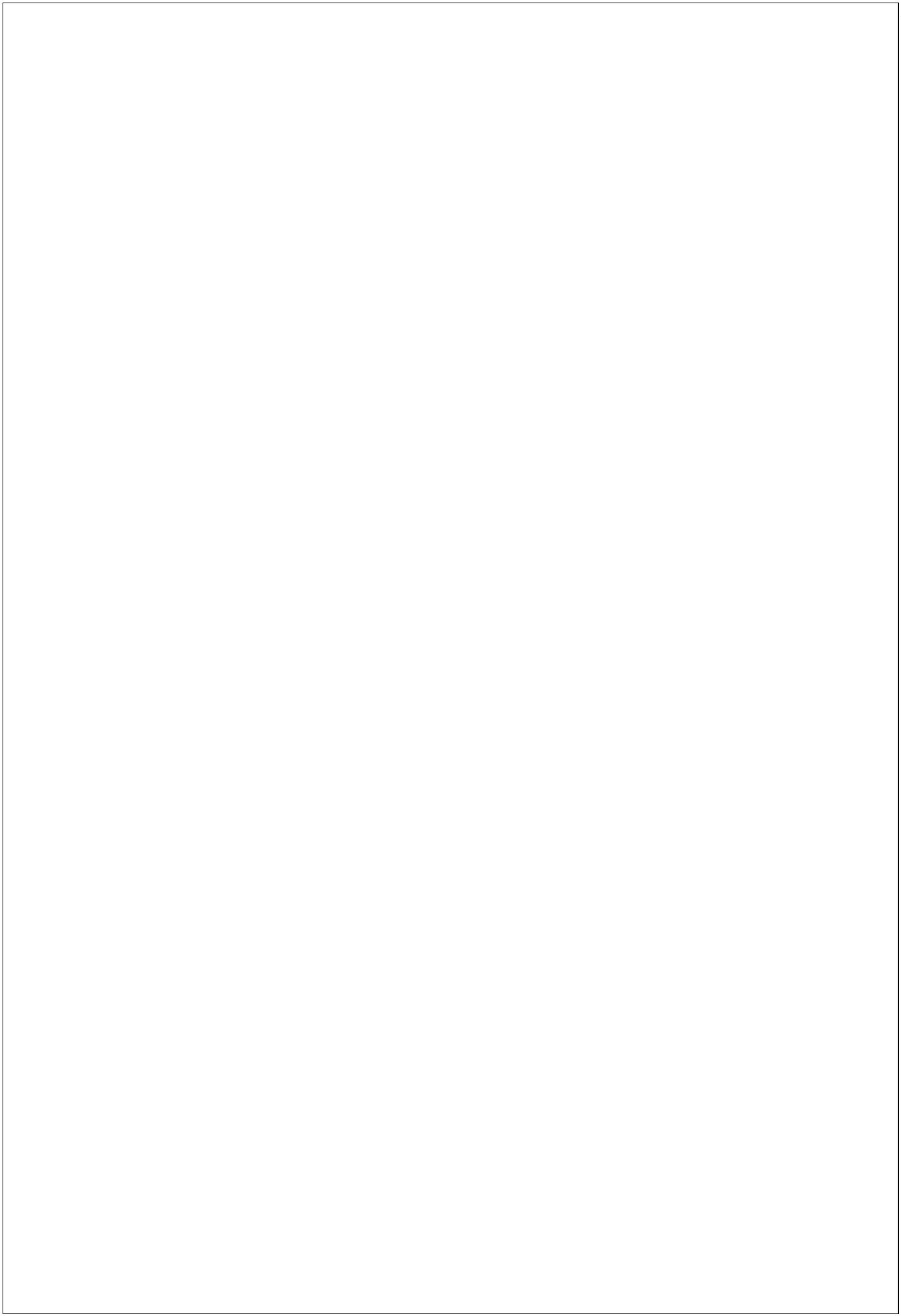 ΑΡΧΗ 3ΗΣ ΣΕΛΙΔΑΣΑ. ΚΑΤΑΝΟΗΣΗ ΓΡΑΠΤΟΥ ΛΟΓΟΥ(30 points)A1. Donnez pour chaque question une réponse courte (jusqu’à 20 mots).(15 points)1.2.3.4.À quoi servent-elles les élections du Parlement européen ?Quel public ce document peut-il intéresser ?Dans quel but ce texte a-t-il été rédigé?(4 points)(4 points)(4 points)(3 points)Quel autre titre pourriez-vous donner au texte?Α2. Pour chaque item, choisissez A, B ou C.(5 x 3 points = 15 points)5. Les citoyens choisissent leurs représentants au Parlement européen pour une durée deA. trois ans.B. quatre ans.C. cinq ans.6789. Quand les élections européennes de 2019 avaient-elles lieu en France ?A. au printemps.B. en automne.C. en hiver.. Les Français votent pour désignerA. le Président de la République.B. les instituteurs.C. les médecins.. Le nombre d’eurodéputés attribué à chaque pays de l’UE dépendA. de la taille de sa population.B. de sa superficie.C. de la date de son entrée à l’UE.. La population britannique a voté la sortie du Royaume-Uni de l’UEA. en 1973.B. en 2016.C. en 2019.ΤΕΛΟΣ 3ΗΣ ΑΠΟ 5 ΣΕΛΙΔΕΣ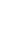 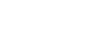 ΑΡΧΗ 4ΗΣ ΣΕΛΙΔΑΣΒ. ΓΛΩΣΣΙΚΗ ΕΠΙΓΝΩΣΗ(30 points)Β1. Choisissez le mot approprié. Attention: il y a un mot en trop.(5 x 2 points = 10 points)chaleurpayssurtoutquandrégionmondialeUne étude scientifique prévoit une augmentation des vagues de (10) _____________,comme celle qui frappe la France. L’étude a été publiée sur le site de Nature, l’une desrevues scientifiques les plus respectées. Ses conclusions ne sont pas vraimentréjouissantes. Elle explique qu’aujourd’hui 30% de la population (11) _____________ estexposée à des vagues mortelles. L’Europe a connu l’une de ces vagues en 2003. 70 000morts en Europe dont 20 000 en France, un (12) _____________ pourtant très développé.(13) _____________ la canicule s’installe, les organismes sont soumis à rude épreuve. Ilsne trouvent pas de repos la nuit, (14) _____________ chez les personnes âgées qui peuventmourir de déshydratation.D’après http://www.geoado.comB2. Complétez le texte en mettant les verbes qui se trouvent entre parenthèses à laforme (temps, mode, voix) convenable.(5 x 2 points = 10 points)Actuellement, un peu partout en France, des Ateliers du futur papa (apparaître) (15)_____________, à l’initiative de Gilles Vaquier de Labaume, coach en paternité. « Audébut, les femmes (inscrire) (16) _____________ leurs conjoints en douce » raconte-t-il.Aujourd’hui, ce sont eux qui (decider) (17) _____________ de s’y (rendre) (18)_____________ et se dépêchent de s’inscrire. « Un parfait réflexe de millenial » décrypteNicolas Riou. Ce qui a fait évoluer les péres est aussi la séparation. « Quand je (seretrouver) (19) _____________ seul du jour au lendemain avec Arthur, 7 ans, et Elsa, 4 ans,affirme Yannick, 39 ans, j’ai dû suivre une formation éclair. »D’après https://madame.lefigaro.frΤΕΛΟΣ 4ΗΣ ΑΠΟ 5 ΣΕΛΙΔΕΣ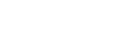 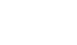 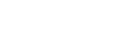 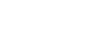 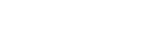 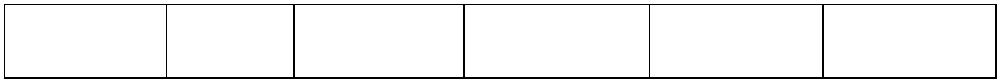 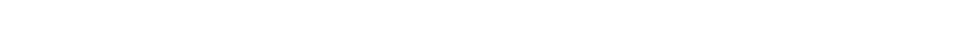 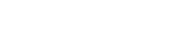 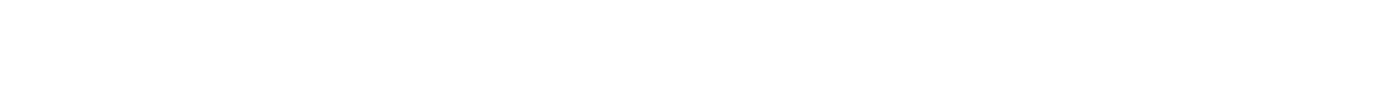 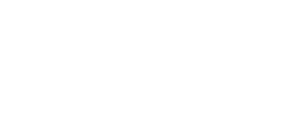 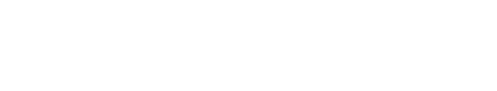 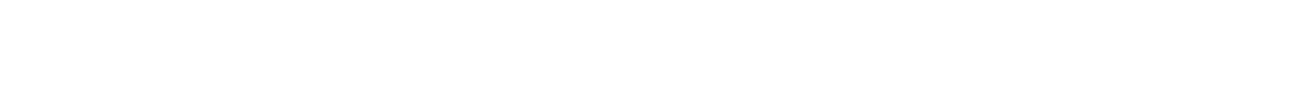 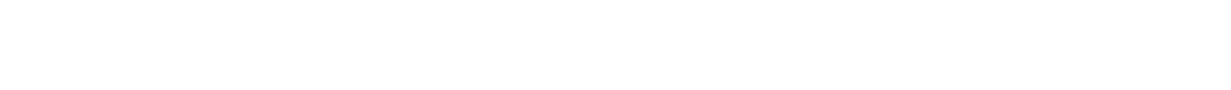 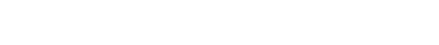 ΑΡΧΗ 5ΗΣ ΣΕΛΙΔΑΣΒ3. Mettez les phrases dans le bon ordre afin de reconstituer le texte. L’ordre deslettres indique l’ordre des phrases dans le texte.(5 x 2 points = 10 points)ABCDEDepuis plusieurs mois,Xse multiplient en France et à travers le20. monde.21.Dans ce contexte de revendications,les marches et les grèves étudiantes pour le2222.climat3. Diplomeo a consulté les jeunespour en savoir plus sur leur avis concernantla situation environnementale actuelle4.et sur leurs pratiques écoresponsables.XD’après https://diplomeo.comΓ. ΠΑΡΑΓΩΓΗ ΓΡΑΠΤΟΥ ΛΟΓΟΥ(40 points)Rédigez un texte en français (180-200 mots), en vous appuyant sur la consignesuivante :«Comment peut-on améliorer notre quartier ?»L’environnement nous concerne tous; vous êtes représentant d’une association des jeunesde votre quartier et vous écrivez une lettre au maire pour :-lui présenter les problèmes écologiques de votre quartier concernant le manque d’espacevert, les déchets et la pollution et-lui suggérer des propositions concrètes pour faire face aux problèmes.Tu signes : D. DimitriouΤΕΛΟΣ ΜΗΝΥΜΑΤΟΣΤΕΛΟΣ 5ΗΣ ΑΠΟ 5 ΣΕΛΙΔΕΣ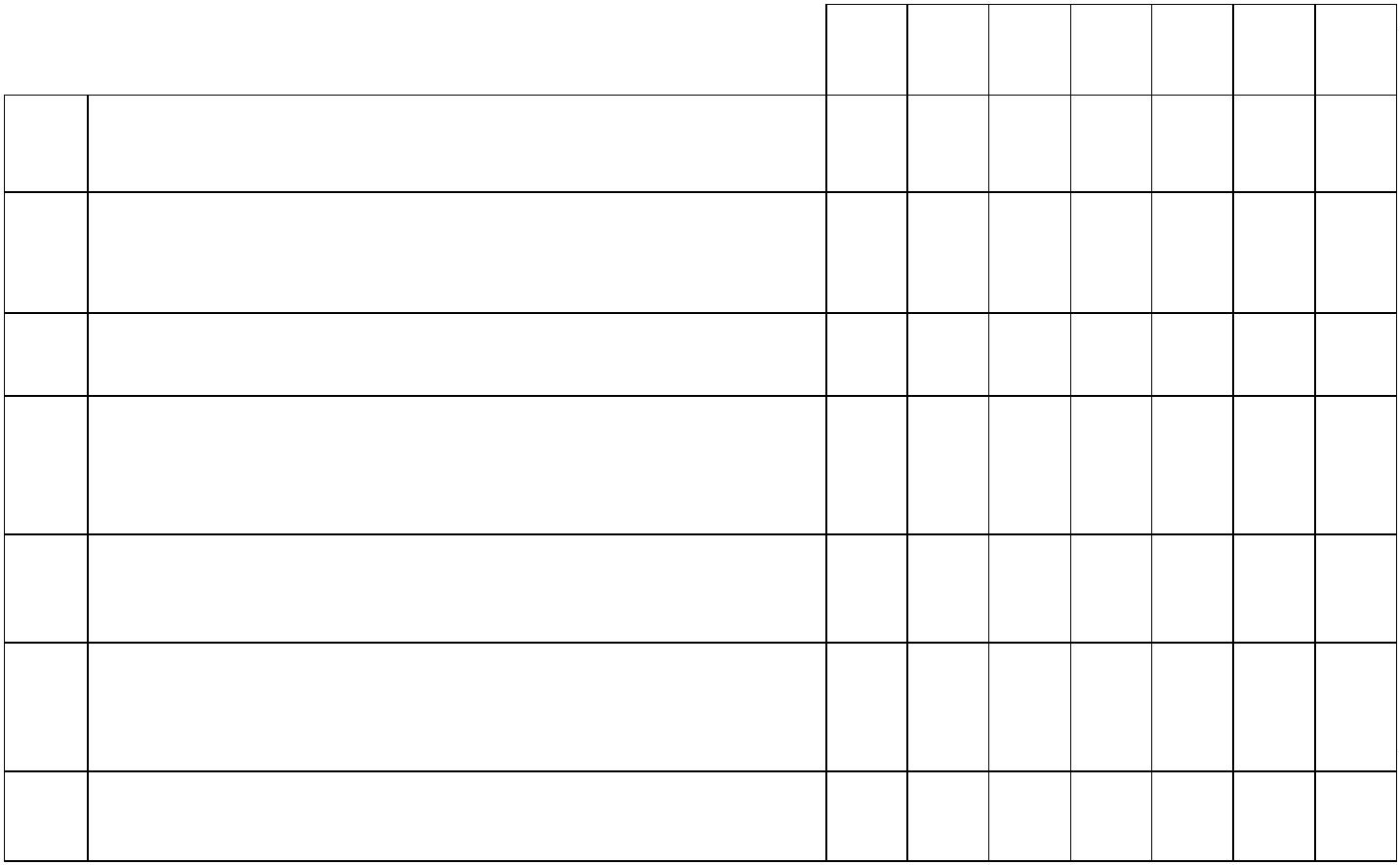 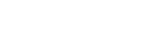 ΑΡΧΗ 1ΗΣ ΣΕΛΙΔΑΣΥΠΟΥΡΓΕΙΟ ΠΑΙΔΕΙΑΣ, ΕΡΕΥΝΑΣ ΚΑΙ ΘΡΗΣΚΕΥΜΑΤΩΝΚΕΝΤΡΙΚΗ ΕΠΙΤΡΟΠΗ ΕΞΕΤΑΣΕΩΝ ΕΙΔΙΚΩΝ ΜΑΘΗΜΑΤΩΝΕΛΛΗΝΩΝ ΕΞΩΤΕΡΙΚΟΥ KAIΥΠΟΨΗΦΙΩΝ ΕΠΑΝΑΛΗΠΤΙΚΩΝ ΕΞΕΤΑΣΕΩΝ ΓΕΛ-ΕΠΑΛΕΞΕΤΑΣΗ ΣΤΗ ΓΑΛΛΙΚΗ ΓΛΩΣΣΑ17 Σεπτεμβρίου 2018ΟΔΗΓΙΕΣ ΓΙΑ ΤΟΥΣ ΥΠΟΨΗΦΙΟΥΣ ΚΑΙ ΤΙΣ ΥΠΟΨΗΦΙΕΣ1.Να απαντήσετε σε όλα τα ερωτήματα στο τετράδιό σας, ακολουθώντας την αρίθμηση τωνθεμάτων, ως εξής:Α1. 1. ...2. ...Α2. Να γράψετε μόνο τον αριθμό του ερωτήματος και το γράμμα που αντιστοιχεί στησωστή απάντηση, π.χ.5. – A. ...6Β1. Να γράψετε μόνο τον αριθμό του ερωτήματος και τη ζητούμενη λέξη.10. ...1. ...1Β2. Να γράψετε μόνο τον αριθμό του ερωτήματος και τη σωστή πρόθεση.15. ...6. ...1Β3. Να αντιστοιχίσετε τον αριθμό με το σωστό γράμμα και να γράψετε μόνο τηναντιστοιχία, π.χ.20. – A1. ...2Γ. Να αναπτύξετε το ζητούμενο θέμα στο τετράδιό σας, χωρίς να αντιγράψετε τηνοδηγία-εκφώνηση.2.Να χρησιμοποιήσετε μόνο μπλε ή μαύρο στυλό διαρκείας και μόνο ανεξίτηλης μελάνης.Καλή επιτυχίαΔιάρκεια εξέτασης: Τρεις (3) ώρεςΈναρξη χρόνου εξέτασης: Αμέσως μετά τη διανομή των θεμάτωνΔυνατότητα αποχώρησης: 17:00ΤΕΛΟΣ 1ΗΣ ΑΠΟ 5 ΣΕΛΙΔΕΣΑΡΧΗ 2ΗΣ ΣΕΛΙΔΑΣΚΕΙΜΕΝΟLisez le document et répondez aux questions des activités A1 et A2.Vivre le cinéma plus intensément, c’est la promesse de la technologie«Screen X ». À Paris, deux salles proposent des séances depuis le 18juillet.«Screen X », c’est quoi ?Si tu es cinéphile et adores les films en 3D, cette expérience venue de Coréedu Sud est faite pour toi. Contrairement à la 3D, elle ne nécessite pas deporter de lunettes spéciales. Mais l’effet est le même ! Le secret ? L’imagede l’écran principal s’étend sur deux écrans, une à ta droite et une à tagauche, produisant une image à 270 degrés. Tout ceci grâce à quatre vidéo-projecteurs situés de part et d’autre de la salle. Désormais, tu pourras voirplusieurs films à l’affiche adaptés à cette technologie. Le premier : Ant-Man etla Guêpe 2. Sensationnel !Notre avis : Une immersion plutôt réussieEst-ce que ça marche vraiment ? Au début, tu risques d’être un peu étourdiet de ne pas savoir où regarder. Pas de panique, l’action principale sedéroule toujours sur l’écran du milieu. Tu peux donc faire comme si c’étaitune séance de cinéma tout à fait normale, tes yeux verront automatiquementles deux autres écrans.Même si la délimitation entre les trois écrans se voit, prête-toi au jeu : lasensation d’immersion viendra petit à petit. En fait, la technologie est «activée » uniquement lors des moments intenses du film. Pendant une scènede combat, hop ! Les images apparaissent à ta gauche et à ta droite. Et çamarche ! On a l’impression d'être au cœur de l’action.Pour les superproductions américaines comme Ant-man et la Guêpe 2, leregarder en « Screen X » ajoute une touche de sensation forte en plus. Maisça coûte cher : trois euros supplémentaires par rapport à un ticket de cinémahabituel. Notre conseil pour en profiter au maximum ? Assieds-toi au fond dela salle !Paris (75) - Cinéma Pathé La Villette et Cinéma Pathé Beaugrenelle. Tarifs :prix d’une séance « Screen X » = prix d’une séance normale + trois euros.D’après www.lemondedesados.fr (2018)ΤΕΛΟΣ 2ΗΣ ΑΠΟ 5 ΣΕΛΙΔΕΣ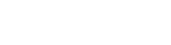 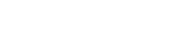 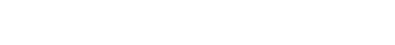 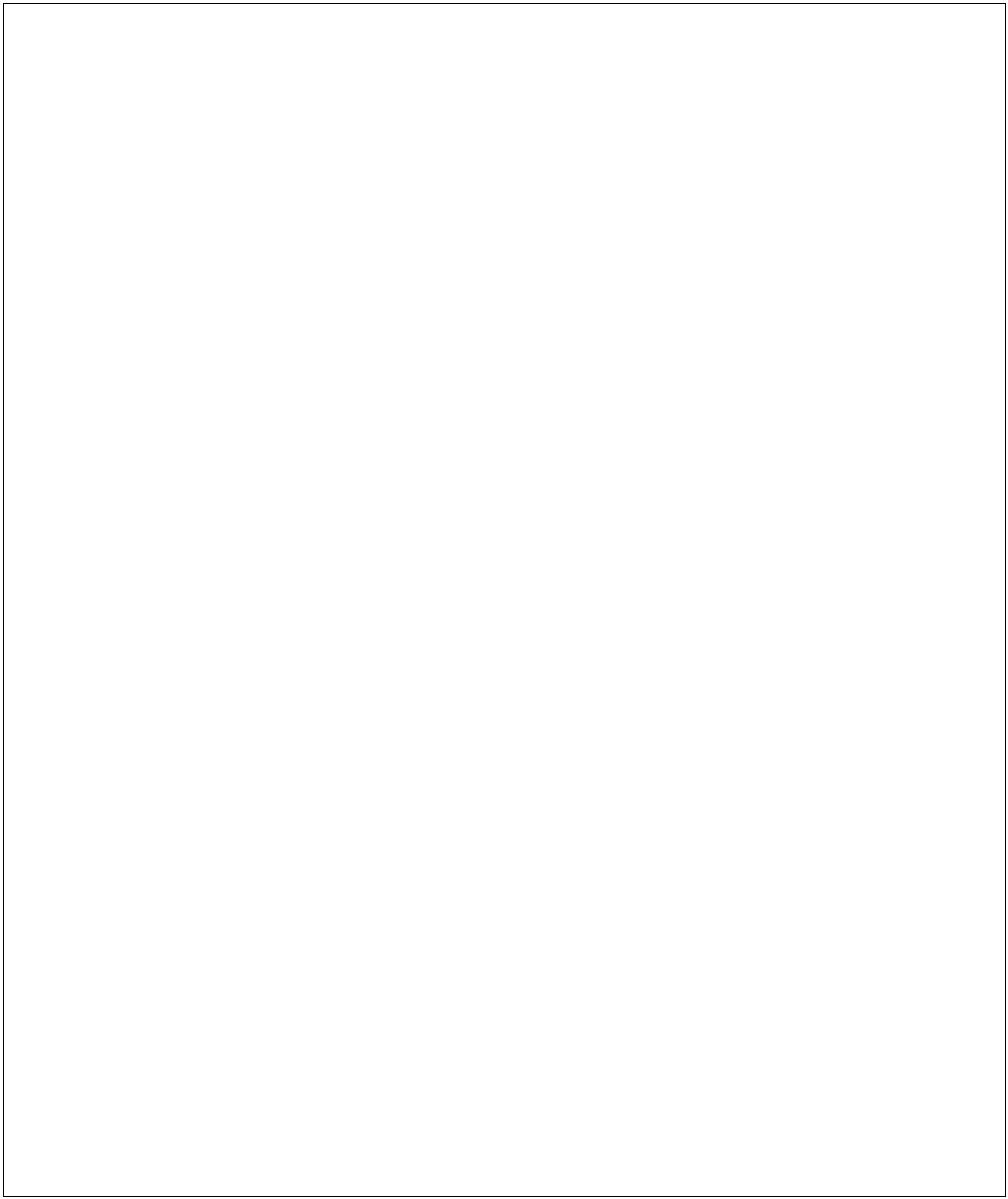 ΑΡΧΗ 3ΗΣ ΣΕΛΙΔΑΣΑ. ΚΑΤΑΝΟΗΣΗ ΓΡΑΠΤΟΥ ΛΟΓΟΥ(30 points)A1. Donnez pour chaque question une réponse courte (jusqu’à 20 mots).(15 points)1234....Qu’est-ce que la technologie « Screen X » ?Quel public ce document peut-il intéresser ?Dans quel but ce texte a-t-il été rédigé ?Donnez un titre pour ce texte.(4 points)(4 points)(4 points)(3 points)Α2. Pour chaque item, choisissez A, B ou C.(5 x 3 points = 15 points)56789. « Screen X » est une technologie qui vient …A. des États-Unis.B. de Corée du Sud.C. de Paris.. Pour voir un film en « Screen X » …A. il ne faut pas porter de lunettes.B. il faut porter des lunettes.C. il faut acheter des lunettes.. La technologie « Screen X » comprend ...A. des lunettes.B. deux écrans.C. quatre vidéo-projecteurs.. Pour s’adapter à la technologie « Screen X », il faut voir ...A. tous les écrans à la fois.B. l’écran juste au milieu.C. les quatre vidéo-projecteurs.. Le ticket pour une séance « Screen X » coûte ...A. plus cher que le ticket d’une séance normale.B. moins cher que le ticket d’une séance normale.C. aussi cher que le ticket d’une séance normale.ΤΕΛΟΣ 3ΗΣ ΑΠΟ 5 ΣΕΛΙΔΕΣΑΡΧΗ 4ΗΣ ΣΕΛΙΔΑΣΒ. ΓΛΩΣΣΙΚΗ ΕΠΙΓΝΩΣΗ(30 points)Β1. Choisissez le verbe approprié, transformez-le en un mot de la même famille etcomplétez le texte suivant, comme dans l’exemple. Attention : il y a un verbe entrop.(5 x 2 points = 10 points)récolterexposerhabiterprovenirretourner distinguer témoignerEx : À travers des objets, des photos et des lettres, l’exposition montre la guerre auquotidien. Des ateliers d’archéologie sont aussi proposés.En octobre 2018, GEO Ado te propose un hors-série sur la Première Guerre mondiale.Pourquoi ? Parce que ça fera 100 ans que cette tragédie s’est terminée mais, surtout, parcequ’elle concerne tous les (10) _____________ de France.À l’été 1914, la mobilisation sonne et les hommes doivent quitter les champs en pleine(11) _____________ pour aller faire la guerre. Les femmes, les enfants, les vieux restent auvillage et doivent remplacer les hommes. Les (12) _____________ des uns et des autresmontrent combien la guerre a attrapé tout le monde, sans (13) _____________ de classesociale, de sexe, d’âge. Une exposition à Meaux, au nord-est de Paris, présente la vie desfamilles pendant la Grande Guerre : les pères qui partent, les enfants qui écrivent, l’absenceet le (14) _____________ d’hommes transformés par ce qu’ils ont vécu.D’après www.geoado.comB2. Complétez le texte en mettant les prépositions appropriées.(5 x 2 points = 10 points)Le programme « Erasmus » n’est pas réservé aux étudiants… C’est aussi pour leslycéens (15) ______ condition de convaincre tes enseignants ! Tu ne peux pas partir seul :au lycée, le projet Erasmus doit être un projet collectif, organisé autour d’une thématique,comme le développement durable ou l’égalité, encadré (16) ______ des professeurs. Mais leprogramme européen permet aussi aux élèves (17) ______ s’ouvrir à des pays qu’ils neconnaissaient pas.Mathilde et Camille, parties (18) ______ Suède avec une dizaine d’autres Français pour leurprojet « Act for a positive world » qui promeut le développement durable, elles ontété hébergées (19) ______ des correspondants.D’après www.phosphore.comΤΕΛΟΣ 4ΗΣ ΑΠΟ 5 ΣΕΛΙΔΕΣ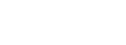 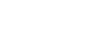 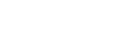 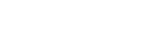 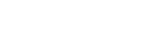 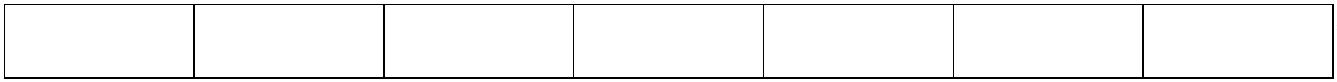 ΑΡΧΗ 5ΗΣ ΣΕΛΙΔΑΣΒ3. Mettez les phrases dans le bon ordre afin de reconstituer le texte. L’ordre deslettres indique l’ordre des phrases dans le texte.(5 x 2 points = 10 points)C’est quoi, le Panthéon ?ABCDELe Panthéon est l’un des monuments parisiensles plusXvient du grec et désigne « l’ensemble des0. dieux » ou des hommes et des femmes qui ontcompté221. pour un pays. D’ailleurs, le dimanche 1er juillet,le corps de Simone Veil,reposent les corps de grandes personnalités2. françaises, comme Marie Curie ou Victor Hugo.Le mot « panthéon »2223. décédée l’an dernier, est entré au Panthéon.imposants et, pourtant, ce n'est l’un des plus4.connus ! C'est là queDécouvre ce monument, symbole de notrepays, dans cette vidéo !XD’après www.1jour1actu.comΓ. ΠΑΡΑΓΩΓΗ ΓΡΑΠΤΟΥ ΛΟΓΟΥ(40 points)Rédigez un texte en français (180-200 mots), en vous appuyant sur la consignesuivante :Cet été, pendant les vacances, tu restes à la maison. Tu écris un courriel à ton ami(e)francophone dans lequel•••tu lui parles de deux activités que tu fais pendant l’été,tu l’invites à venir passer quelques jours chez toi,tu lui proposes deux activités en lui expliquant ce que vous allez faire ensemble.Tu signes : DominiqueΤΕΛΟΣ ΜΗΝΥΜΑΤΟΣΤΕΛΟΣ 5ΗΣ ΑΠΟ 5 ΣΕΛΙΔΕΣΑΡΧΗ 1ΗΣ ΣΕΛΙΔΑΣΥΠΟΥΡΓΕΙΟ ΠΑΙΔΕΙΑΣ ΚΑΙ ΘΡΗΣΚΕΥΜΑΤΩΝΚΕΝΤΡΙΚΗ ΕΠΙΤΡΟΠΗ ΕΞΕΤΑΣΕΩΝ ΕΙΔΙΚΩΝ ΜΑΘΗΜΑΤΩΝΕΛΛΗΝΩΝ ΕΞΩΤΕΡΙΚΟΥKAI ΥΠΟΨΗΦΙΩΝ ΕΠΑΝΑΛΗΠΤΙΚΩΝ ΕΞΕΤΑΣΕΩΝ ΓΕΛ-ΕΠΑΛΕΞΕΤΑΣΗ ΣΤΗ ΓΑΛΛΙΚΗ ΓΛΩΣΣΑ16 Σεπτεμβρίου 2021ΟΔΗΓΙΕΣ ΓΙΑ ΤΟΥΣ ΥΠΟΨΗΦΙΟΥΣ ΚΑΙ ΤΙΣ ΥΠΟΨΗΦΙΕΣ1.Να απαντήσετε σε όλα τα ερωτήματα στο τετράδιό σας, ακολουθώντας την αρίθμηση τωνθεμάτων, ως εξής:Α1. 1. ...2. ...Α2. Να γράψετε μόνο τον αριθμό του ερωτήματος και το γράμμα που αντιστοιχεί στησωστή απάντηση, π.χ.5. – A. ...6Β1. Να γράψετε μόνο τον αριθμό του ερωτήματος και τη ζητούμενη λέξη.10. ...1. ...1Β2. Να γράψετε μόνο τον αριθμό του ερωτήματος και τον σωστό τύπο του ρήματος.15. ...6. ...1Β3. Να αντιστοιχίσετε τον αριθμό με το σωστό γράμμα και να γράψετε μόνο τηναντιστοιχία, π.χ.20. – A1. ...2Γ. Να αναπτύξετε το ζητούμενο θέμα στο τετράδιό σας, χωρίς να αντιγράψετε τηνοδηγία-εκφώνηση.2.Να χρησιμοποιήσετε μόνο μπλε ή μαύρο στυλό διαρκείας και μόνο ανεξίτηλης μελάνης.Καλή επιτυχίαΔιάρκεια εξέτασης: Τρεις (3) ώρεςΈναρξη χρόνου εξέτασης: Αμέσως μετά τη διανομή των θεμάτωνΔυνατότητα αποχώρησης: 17:00ΤΕΛΟΣ 1ΗΣ ΑΠΟ 5 ΣΕΛΙΔΕΣ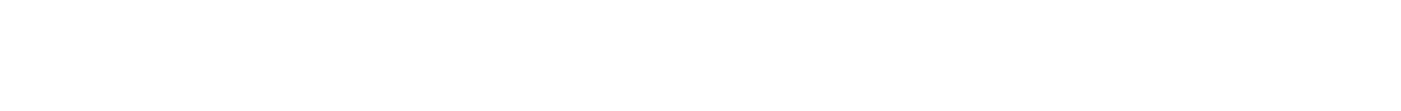 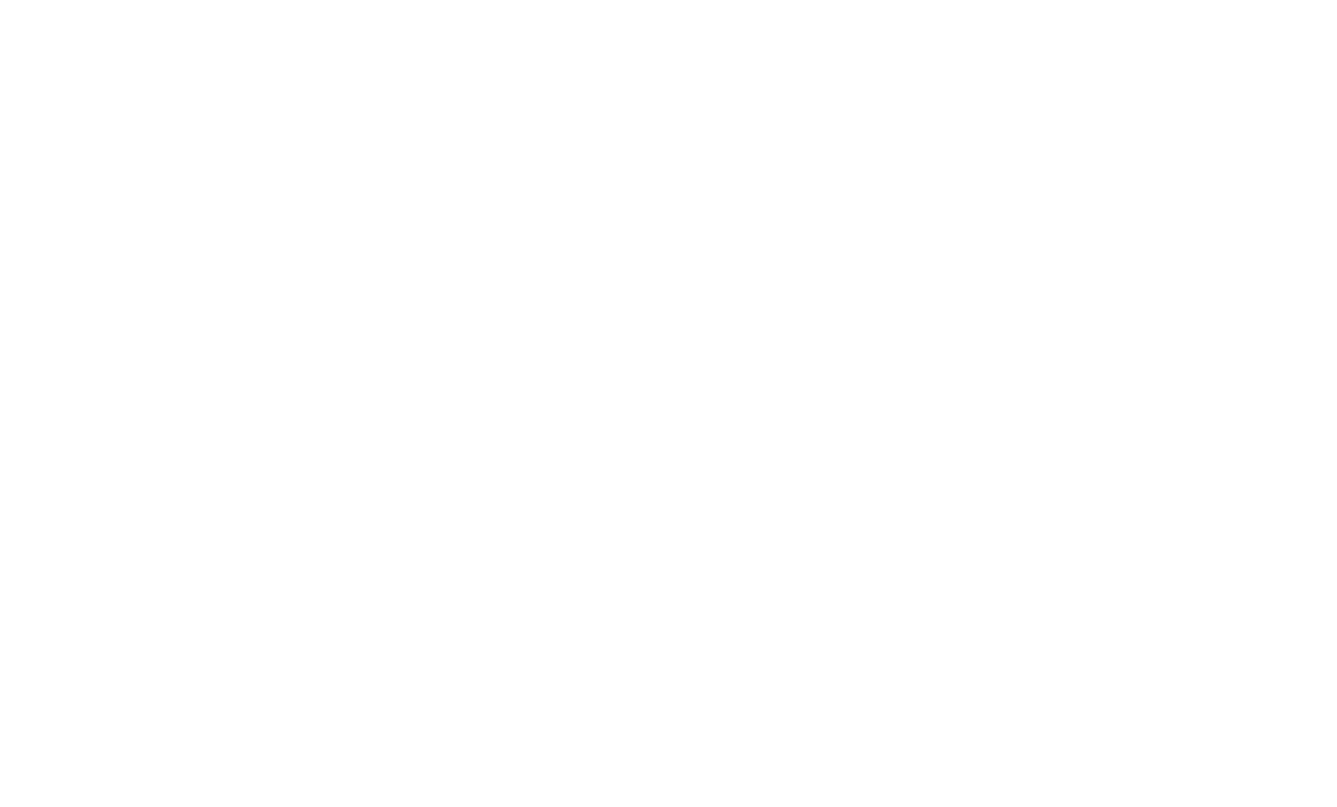 ΑΡΧΗ 2ΗΣ ΣΕΛΙΔΑΣΚΕΙΜΕΝΟLisez le document et répondez aux questions des activités A1 et A2.Des castors bâtisseurs contre les inondationsDes inondations historiques font rage en ce moment. Un petit animal apeut-être une partie de la solution pour lutter contre ce phénomène lié audérèglement climatique.Tu as peut-être vu des images assez impressionnantes ces derniersjours... De l’eau partout dans les rues. Des maisons qui s’écroulent. Desvoitures qui s’entassent. D’importantes inondations dévastent actuellement unerégion de l’Allemagne, la Rhénanie-Palatinat, et une partie de l’Europe del’Ouest. La Belgique est également confrontée à des pluies tout à faithistoriques. Des inondations importantes touchent aussi le Luxembourg, lesPays-Bas ou encore l’Est de la France. Ces intempéries sont les pluscatastrophiques en Europe depuis 20 ans.Le ministre de l’Intérieur allemand Horst Seehofer a déclaré que «cescaprices météorologiques extrêmes sont les conséquences du changementclimatique». Selon lui, et il est loin d’être le seul à le dire, il faut «accélérer lesmesures de protection du climat, au niveau européen, national et mondial».Chez le magazine WoW!, nous te parlons régulièrement de tout ce que l’on peutmettre en œuvre pour lutter contre le dérèglement climatique.Et nous t’avons aussi parlé des castors, dans notre tout premiermagazine, paru en décembre 2020. Tu te demandes peut-être quel est le rapportavec les inondations qui font rage en ce moment ? Eh bien, les castors sontd’impressionnants constructeurs de barrages. Si forts dans ce domaine quel’Angleterre a autorisé leur réintroduction, alors qu’il n’y en avait plus dans cepays depuis 400 ans. Tu sais pourquoi ? Pour lutter contre les inondations,justement. Et ça marche !Une étude a d’ailleurs été publiée début 2020 qui expliquait que lescastors, réintroduits depuis 2013, avaient permis de réduire la fréquence et laviolence des inondations dans des communes bordant la rivière Otter, au sud del’Angleterre. Seize couples de ces grands «ingénieurs» ont construit sixbarrages. Conséquence ? Le débit de l’eau est moins important. Les courantssont moins puissants. Et les inondations sont moins fortes. Preuve, s’il en fallait,qu’on peut trouver de grandes solutions chez de petits animaux !d’après https://wow-news.eu/fr/ΤΕΛΟΣ 2ΗΣ ΑΠΟ 5 ΣΕΛΙΔΕΣ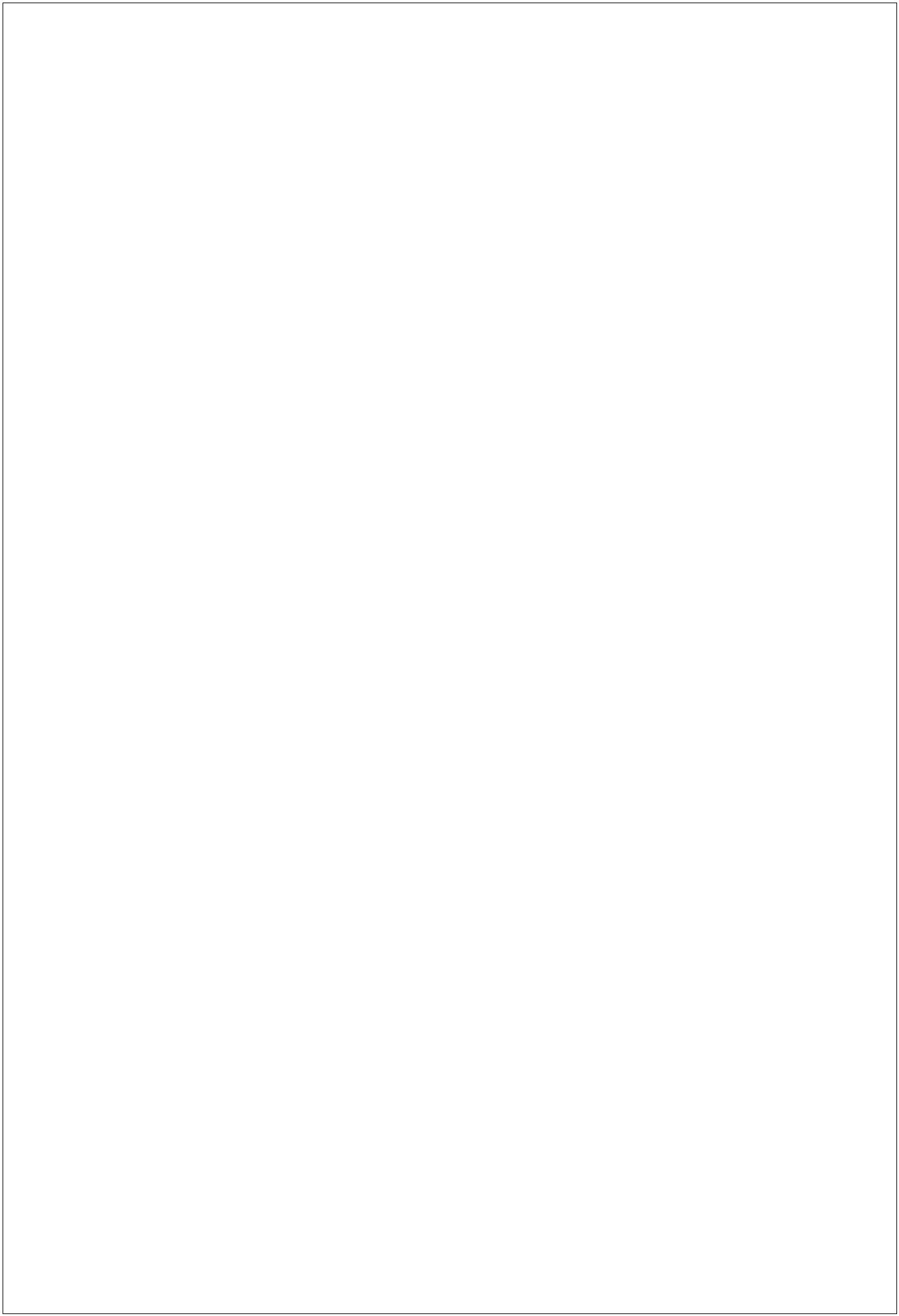 ΑΡΧΗ 3ΗΣ ΣΕΛΙΔΑΣΑ. ΚΑΤΑΝΟΗΣΗ ΓΡΑΠΤΟΥ ΛΟΓΟΥ(30 points)A1. Lisez le texte et formulez, pour chacune des questions, une réponse courte(jusqu’à 20 mots environ).(15 points)1234....Qu’est-ce que les castors peuvent faire contre les inondations?Quel public ce document peut-il intéresser ?Dans quel but ce texte a-t-il été rédigé ?(4 points)(4 points)(4 points)(3 points)Donnez un nouveau titre pour ce texte.Α2. Pour chaque item, choisissez A, B ou C.(5 x 3 points = 15 points)56789. Les récentes inondations catastrophiques en Europe ont été causées parA. la circulation des voitures.B. le changement climatique.C. l’activité des castors.. Horst Seehofer dit qu’il faut prendre des mesures pour la protection du climatA. seulement en Allemagne.B. uniquement en Europe.C. partout dans le monde.. Selon l’étude de 2020, les castorsA. peuvent réduire les inondations.B. sont de petits animaux.C. aiment les courants d’eau.. Les phénomènes météorologiques extrêmes menacentA. les castors.B. toute la planète.C. la rivière Otter, au sud de l’Angleterre.. Les castorsA. vivent en Angleterre depuis 400 ans.B. vivent en Allemagne depuis 2020.C. vivent de nouveau au sud de l’Angleterre depuis 2013.ΤΕΛΟΣ 3ΗΣ ΑΠΟ 5 ΣΕΛΙΔΕΣΑΡΧΗ 4ΗΣ ΣΕΛΙΔΑΣΒ. ΓΛΩΣΣΙΚΗ ΕΠΙΓΝΩΣΗ(30 points)Β1. Choisissez le verbe approprié, transformez-le en un mot de la même famille à laforme convenable et complétez le texte suivant, comme dans l’exemple.Attention : il y a un verbe en trop.(5 x 2 points = 10 points)cultiverétudiersculptermouvoirdéfendreplacertravaillerEx : Ce symbole assez puissant de la spirale montre le mouvement.L’artiste plasticien béninois Romuald Hazoumè a fait ses (10)___________ à l’Écoledes Beaux Arts à Paris. Il expose jusqu’au 11 juillet ses célèbres (11)_____________composées de bidons en plastique au musée du Quai Branly, à Paris. Et son nouveau(12)___________ « No Return » occupe une (13)_____________ centrale, au cœur del’exposition « Présences africaines dans l’art d’aujourd’hui ». Cet autodidacte d’origineyoruba a grandi à Porto-Novo dans une famille catholique avant de conquérir le marché del’art avec ses œuvres profondément marquées par l’esprit vaudou. Sa (14)_____________africaine a marqué son art.03/07/2021 d’après https://www.rfi.fr/B2. Complétez le texte par la préposition appropriée.(5 x 2 points = 10 points)Grâce (15) _____ la science, nous en savons de plus (16) _____ plus sur lesanimaux, notamment (17) _____ leur façon (18) _____ vivre et leurs émotions. On découvreaussi, (19) _____ certaines espèces, des capacités inattendues !Juillet 2021, d’après https://www.wapiti-magazine.com/ΤΕΛΟΣ 4ΗΣ ΑΠΟ 5 ΣΕΛΙΔΕΣ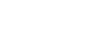 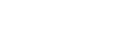 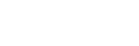 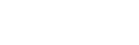 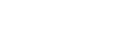 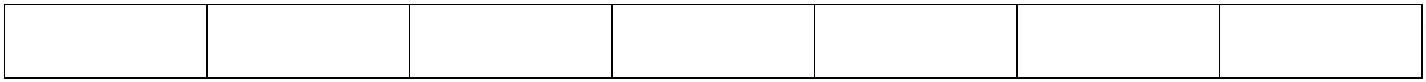 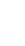 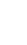 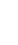 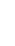 ΑΡΧΗ 5ΗΣ ΣΕΛΙΔΑΣΒ3. Mettez les phrases dans le bon ordre afin de reconstituer le texte. L’ordre deslettres indique l’ordre des phrases dans le texte.(5 x 2 points = 10 points)ABCDEGuillaume Morel, directeurXqu’il dirige, chaque équipe de chercheurstravaille220.1.de l’Institut des systèmes intelligents, travailleavec2222. utilisées dans des domaines très différents.les robots depuis trente ans. Dans le3.laboratoire4. sur des machines qui peuvent ensuite êtreD’après https://ptitlibe.liberation.fr/Γ. ΠΑΡΑΓΩΓΗ ΓΡΑΠΤΟΥ ΛΟΓΟΥ(40 points)Rédigez un texte en français (à peu près 200 mots), en vous appuyant sur la consignesuivante:Le magazine « Les jeunes » lance une enquête sur le plurilinguisme et l’ importance deslangues.Vous écrivez à la rédaction du magazine pour partager votre opinion sur l’ apprentissage deslangues.Vous présentez :¾¾¾les langues étrangères que vous apprenezpourquoi vous les avez choisies et comment vous les avez apprisestrois raisons pour lesquelles on apprend des langues.Vous signez A. PetrouΤΕΛΟΣ ΜΗΝΥΜΑΤΟΣΤΕΛΟΣ 5ΗΣ ΑΠΟ 5 ΣΕΛΙΔΕΣ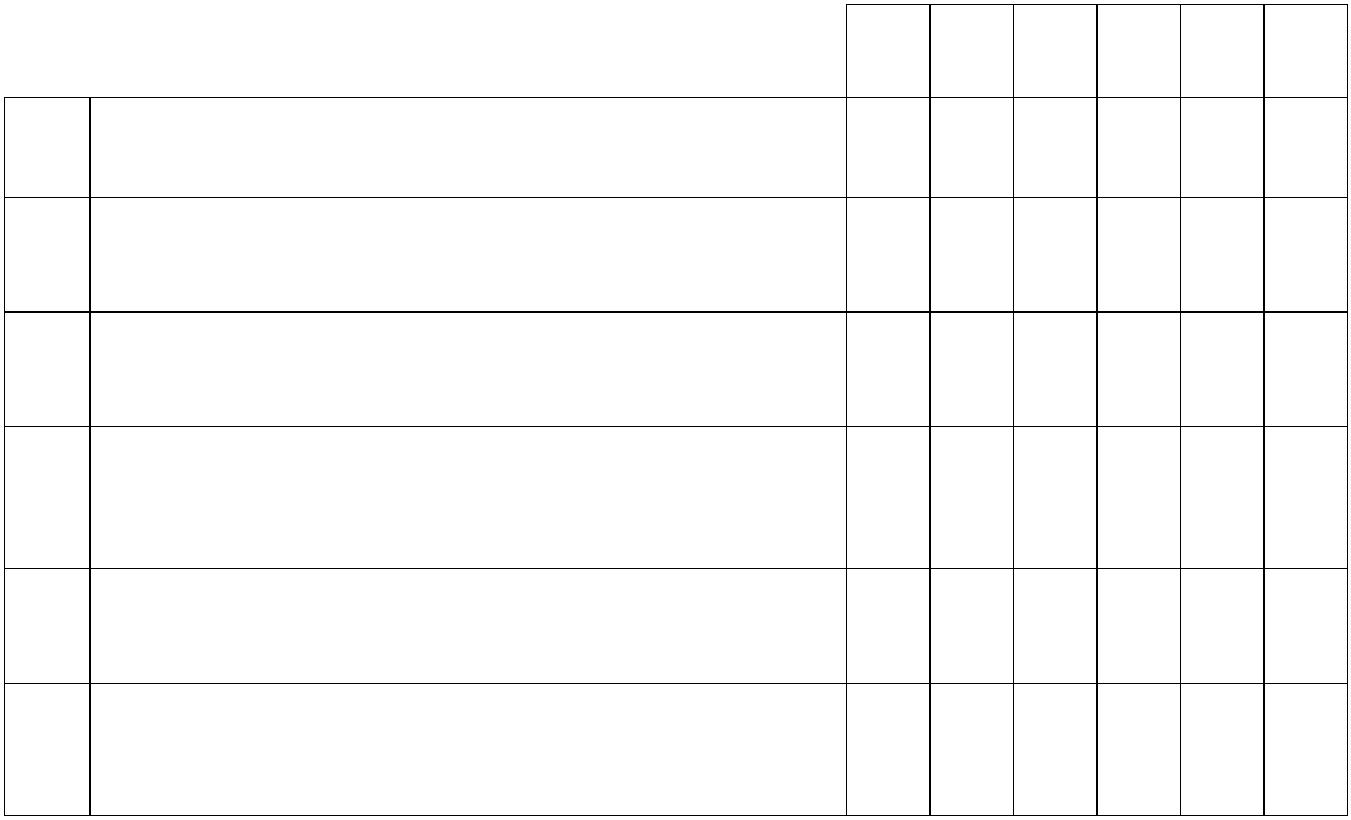 